ПРИРОДНО-МАТЕМАТИЧКИ ФАКУЛТЕTНИШ, ВИШЕГРАДСКА 33______________________________________________________________________КОНКУРСНА ДОКУМЕНТАЦИЈАза доделу уговора о јавној набавци број MД–14/018 – набавка лабораторијске опреме за потребе Департмана за хемију и биологију Природно-математичког факултета у Нишу У Нишу, децембар 2018.САДРЖАЈ:Општи подаци о набавциУпутство понуђачима како да сачине понудуВредновање и оцењивање понудеТехничка спецификација по партијамаОбразац понудеУпутство како се доказује испуњеност услова из чл. 75 Закона о јавним набавкамаИзјава понуђача о испуњености законских услова7а. Изјава подизвођача о испуњености законских услова Изјава понуђача о наступању са подизвођачем8а. Изјава понуђача о ненаступању са подизвођачемИзјава о кључном техничком особљу које ће бити одговорно за извршење уговора и квалитет испоручених добара9а. Изјава о техничком особљу које ће бити ангажовано у постпродајном сервисирању9б. Референтна листаПодаци о понуђачу / носиоцу групе понуђачаИзјава да у поступку доделе уговора наступа група понуђачаИзјава носиоца групе понуђача о испуњености законских услова12а. Изјава члана групе понуђача о испуњености законских условаПодаци о подизвођачуПодаци о члану групе понуђачаОбразац трошкова припремања понудеИзјава о независној понудиОвлашћење представника понуђачаМодел уговораОПШТИ ПОДАЦИ О НАБАВЦИ (по јавном позиву објављеном 03.12.2018. године)1) Подаци о наручиоцу: 2) Врста поступка јавне набавке: Предметна јавна набавка спроводи се у поступку јавне набавке мале вредности, у складу са Законом о јавним набавкама и подзаконским актима којима се уређују јавне набавке. 3) Предмет јавне набавке: Предмет јавне набавке број МД–14/018 су добра (набавка лабораторијске опреме за потребе Департмана за хемију и биологију Природно-математичког факултета у Нишу), у свему према техничким спецификацијама. Техничке спецификације су дефинисане у тачки 4. конкурсне документације. Ознака из општег речника набаваке: 38000000 - Лабораторијска, оптичка и прецизна опрема (осим наочара). Предметна јавна набавка је обликована у више истоврсних целина тј. партија, тако да ће се након окончања поступка закључити један уговор за сваку партију у јавној набавци. Понуђач доставља доказе о испуњености услова за учешће у поступку (обрасци из конкурсне документације) у једном примерку, а образац понуде за сваку партију за коју подноси понуду.4) Напомена да ли је у питању резервисана јавна набавка: Предметна јавна набавка није резервисана. 5) Контакт: Особа за контакт Марија Стефановић, тел. 533-015, лок.133,  mail javnenabavke@pmf.ni.ac.rs, (техничка спецификација: Марјан Ранђеловић, тел. 064/2520599, mail: hemija@gmail.com)6) Начин преузимања конкурсне документације: Конкурсна документација се може преузети на: Порталу јавних набавки (portal.ujn.gov.rs ); Интернет страници наручиоца (www.pmf.ni.ac.rs - линк јавне набавке) и Непосредно преузимањем на адреси наручиоца: Ниш, Вишеградска 33, први спрат, деканат Факултета, канцеларија рачуноводства (сваког радног дана у периоду од 08:00-14:00 h).  Уколико je понуђач заинтересован за конкретну јавну набавку конкурсну документацију наручилац може послати и препорученом пошиљком или електронском поштом у року од два дана од дана пријема захтева.7) Начин и рок за подношење понуда: Понуде са припадајућом документацијом достављају се у затвореној коверти на начин да се приликом отварања понуда може са сигурношћу утврдити да се први пут отвара на адресу наручиоца: Природно-математички факултет - Ниш, Вишеградска 33, са обавезном назнаком на лицу коверте: “НЕ ОТВАРАТИ – ПОНУДА ЗА ЈАВНУ НАБАВКУ БРОЈ МД-14/018 (НАБАВКА ЛАБОРАТОРИЈСКЕ ОПРЕМЕ ЗА ПОТРЕБЕ ДЕПАПРТМАНА ЗА ХЕМИЈУ И БИОЛОГИЈУ ЗА ПАРТИЈУ(Е) БРОЈ .......)“, препоручено поштом, лично, преко писарнице Наручиоца. На полеђини коверте навести назив, адресу и број телефона понуђача. Последњи дан рока, односно датум и сат за подношење понуда: Рок за достављање понуда је 11.12.2018. године до 11:00 часова. Последице пропуштања рока одређеног за подношење понуда: Понуде које буду примљене након датума и сата одређеног за подношење понуда сматраће се неблаговременим, а Факултет ће их, по окончању поступка отварања понуда, вратити неотворене понуђачима уз назнаку да су неблаговремене. 8) Обавештење о месту, дану и сату отварања понуда, као и времену и начину подношења пуномоћја: Место отварања понуда: Јавно отварање понуда обавиће се у згради Природно-математичког факултета у Нишу, Вишеградска 33. Дан и сат отварања понуда: 11.12.2018. године са почетком у 11:30 часова. Напомена: Уколико се дан отварања понуда пада на дан празника или викенда, дан отварања понуда ће бити првог радног дана наручиоца са почетком у 11:30 часова.Време и начин подношења пуномоћја: Јавном отварању понуда могу присуствовати овлашћени представници понуђача који морају имати писано овлашћење тј. пуномоћ. Писано овлашћење се предаје Комисији пре отварања понуда. (Овлашћење представника понуђача је саставни део конкурсне документације). Уколико овлашћени представници не поднесу овлашћење, у поступку учествују као обична јавност. Понуђачима који не присуствују јавном отварању понуда Наручилац ће доставити записник са јавног отварања у року од три дана од дана отварања понуда.9) Обавештење о року у коме ће наручилац донети одлуку о додели уговора: Оквирни датум за доношење Одлуке о додели уговора је 10 (десет) дана од дана јавног отварања понуда.2. У П У Т С Т В О за израду понуде по јавном позиву упућеном 03.12.2018. године 1)  Предмет јавне набавке је набавка лабораторијске опреме за потребе Департмана за хемију и биологију по партијама и то: Партија 1 - Dip coater,Партија 2 - Лабораторијска уљна вакуум пумпа,Партија 3 - Грејна мешалица са постољем и стегом, са EU утикачемПартија 4 - Пипете Партија 5 - OxiTop за мерење биолошке потрошње кисеоника Партија 6 - Флаше за мерење биолошке потрошње кисеоникаПартија 7 - АутоклавПартија 8 - ДигесторПонуђачи могу поднети понуду за целокупну набавку или по појединачним партијама. Понуђач испуњава услове за учествовање у поступку јавне набавке уколико поднесе понуду за најмање једну партију. Један понуђач може да учествује само у једној понуди, и то као понуђач који наступа самостално, подизвођач или члан групе понуђача. Уколико понуђач учествује у више понуда, наручилац ће такве понуде одбити као неприхватљиве.Понуда се попуњава и подноси на оригиналном обрасцу из конкурсне документације. Понуда мора бити јасна, читко откуцана или написана неизбрисивим мастилом и оверена печатом и потписом овлашћеног лица. Понуда се подноси у затвореној коверти (затворена на начин да се приликом отварања понуда може са сигурношћу утврдити да се први пут отвара) са тачно наведеном адресом понуђача и назнаком „НЕ ОТВАРАТИ – ПОНУДА ЗА ЈАВНУ НАБАВКУ БРОЈ МД-14/018 (НАБАВКА ЛАБОРАТОРИЈСКЕ ОПРЕМЕ ЗА ПОТРЕБЕ ДЕПАРТМАНА ЗА ХЕМИЈУ И БИОЛОГИЈУ ЗА ПАРТИЈУ(Е) БРОЈ .............“ на њој. Понуђач је дужан да на полеђини коверте назначи назив, адресу седишта, телефон и контакт особу. Понуда се предаје на адресу: Природно-математички факултет – Ниш, Вишеградска 33. У случају да је од стране групе понуђача поднета заједничка понуда потребно је на коверти назначити “ЗАЈЕДНИЧКА ПОНУДA“ и навести називe, адресу седишта, телефон и контакт особу носиоца групе понуђача и свих учесника у заједничкој понуди. У року за подношење понуда наведеном у позиву, односно до 11.12.2018. године до 1100 часова, понуђач може да измени, допуни или опозове своју понуду уколико достави писану сагласност понуђача са тачно наведеним радњама које овлашћено лице може да уради у складу са датим овлашћењима.2) Понуда и сва акта морају бити на српском језику. Понуда се доставља тако што понуђач уписује тражене податке у обрасце који су саставни део конкурсне документације. Неопходно је да сва документација (стране са текстом) поднета уз понуду буде нумерисана, оверена печатом и повезана у целину тако да се не могу накнадно убацивати, замењивати или одстрањивати појединачни листови или дати обрасци. (Напомена: Понуђач није у обавези да оверава и саму нумерацију стране, већ је довољно да свака страна буде нумерисана и оверена печатом у било ком делу како би се избегла могућност накнадног убацивања, замењивања или одстрањивања појединачних листова или датих образаца).              3) Комисија за јавну набавку узеће у разматрање само благовремене понуде. Понуда ће се сматрати благовременом ако је наручиоцу достављена најкасније до 11.12.2018. године до 1100 часова, лично или препорученом поштом. Понудe којe нису достављене наручиоцу до наведеног крајњег рока достављања сматраће се неблаговременим и Комисија ће их по окончању поступка јавног отварања понуда неотворене вратити понуђачима са назнаком да су поднете неблаговремено. Наручилац ће као неодговарајуће одбити понуде које су благовремено предате, а за које се, за време и после јавног отварања понуда на основу прегледа и оцене, утврди да не одговарају потпуно свим техничким спецификацијама.Наручилац ће као неприхватљиве одбити понуде које су благовремено предате, а за које је, након отварања понуда на основу прегледа и оцене, утврђено да садрже битне недостатке, као и да у неком делу ограничавају или условљавају права наручиоца или обавезе понуђача, односно да премашују износ процењене вредности предметне јавне набавке.Наручилац, у изузетним случајевима, може да додели уговор изабраном понуђачу чија понуда садржи понуђену цену већу од процењене вредности јавне набавке ако понуђена цена није већа од упоредиве тржишне цене и ако су понуђене цене у свим одговарајућим понудама веће од процењене вредности јавне набавке. У случају да су понуђене цене у свим одговарајућим понудама веће од процењене вредности јавне набавке, наручилац је у обавези да, пре него што одлучи да додели уговор изабраном понуђачу, накнадно изврши проверу тржишних цена и о томе ће обавестити све понуђаче.    4) Обавезни услови за понуђача прописани чланом 75 ЗЈН и то: Да је регистрован код надлежног органа, односно уписан у одговарајући регистар (члан 75. Став 1. тачка 1) Закона); Доказ: попуњена, потписана и оверена изјава која је саставни део конкурсне документације. Да он и његов законски заступник није осуђиван за неко од кривичних дела као члан организоване криминалне групе, да није осуђиван за кривична дела против привреде, кривична дела против животне средине, кривично дело примања или давања мита, кривично дело преваре (члан 75. Став 1. тачка 2) Закона); Доказ: попуњена, потписана и оверена изјава која је саставни део конкурсне документације. Да је измирио доспеле порезе, доприносе и друге јавне дажбине у складу са прописима РС или стране државе ако има седиште на њеној територији (члан 75. Став 1. тачка 4) Закона);Доказ: попуњена, потписана и оверена изјава која је саставни део конкурсне документације.Да има важећу дозволу надлежног органа за обављање делатности која је предмет јавне набавке, ако је таква дозвола предвиђена посебним прописом (члан 75. Став 1. тачка 5) Закона);Напомена: овај услов није потребно испунити с обзиром на предмет јавне набавке.Да је поштовао обавезе које произлазе из важећих прописа о заштити на раду, запошљавању и условима рада, заштити животне средине, као и да немају забрану обављања делатности која је на снази у време подношење понуда (члан 75. Став 2. Закона);Доказ: попуњена, потписана и оверена изјава која је саставни део конкурсне документације.Понуђач је дужан да без одлагања писано обавести наручиоца о било којој промени у вези са испуњеношћу услова из поступка јавне набавке, која наступи до доношења одлуке, односно закључења уговора, односно током важења уговора о јавној набавци и да је документује на прописани начин.5) Додатни услов за понуђача прописан чл. 76. став 2. ЗЈН-а за партију 8:Неопходно је да понуђач располеже пословним капацитетом - да послује по стандардима ISO 9001:2015, ISO 14001:2015, OHSAS 18001:2007Доказ:Фотокопија сертификата ISO 9001:2015, ISO 14001:2015, OHSAS 18001:2007.Неопходно је да понуђач располеже кадровским капацитетом - да има најмање једног запосленог (или по другом уговорном основу ангажованог) радника - машинског инжењера.Доказ:Фотокопија М4 обрасца, фотокопија уговора о раду (или ангажовања по другом основу), и фотокопија дипломе.   6) Укупна цена, гарантни рок, рок испоруке, рок важења понуде уписује се на оригиналном Обрасцу понуде датом у конкурсној документацији. - Плаћање за све партије  ће се вршити уплатом на текући-рачун понуђача у року од 30 (тридесет) дана од сваке појединачне испоруке добара и испостављања фактуре продавца са тачно наведеним називом, ценом, количином испоручене робе и свом неопходном пратећом документацијом. - Наручилац може да, уколико то изабрани понуђач изричито захтева у складу са насталим околностима, одобри авансно плаћање. Уколико наручилац одобри авансно плаћање, изабрани понуђач ће бити у обавези да, на име гаранције за „повраћај авансног плаћања“, достави Наручиоцу регистровану сопствену меницу по виђењу у вредности авансне уплате. Изабрани понуђач је у обавези да регистровану сопствену меницу достави пре уплате аванса.- Цена дата у понуди исказује се у динарима без урачунатог пореза на додату вредност, са посебно исказаним ПДВ-ом и укупном ценом са урачунатим ПДВ-ом, с тим да ће се за оцену понуде узимати у обзир цена без пореза на додату вредност.- У цену производа морају бити урачунати трошкови превоза до купца (Природно-математички факултет – Ниш, Вишеградска 33; Природно-математички факултет – Ниш, Ћирила и Методија 2), трошкови инсталације,  као и остали зависни трошкови.- Уколико за производе који су наведени у конкурсној документацији дође до повећања цена на тржишту понуђач евентуално може да коригује своје цене из понуде, али тек по истеку рока важења понуде (Напомена: Понуђач је у обавези да прихвати ризик повећања цена на тржишту до 5%. Уколико се цена понуђених производа увећа за више од 5%, понуђач евентуално може кориговати цене, али само за разлику повећања изнад 5%). Пре сваког евентуалног кориговања цена продавац је дужан да корекцију писано образложи уз доставу званичних ценовника произвођача добара са коригованим ценама и затражи сагласност наручиоца који ће ценити оправданост корекције. Наручилац ће на основу писаног образложења проверити оправданост корекције на тржишту. Уколико наручилац, на основу образложења и сагледавања стања на тржишту, прихвати образложење понуђача за корекцијом цена потписаће се Анекс првобитног уговора са новим корективним ценама, у супротном, уколико понуђач писано не образложи захтев за корекцију и не достави званичне ценовнике произвођача са коригованим ценама и уколико се, након адекватног сагледавања стања на тржишту, утврди да је захтев за корекцијом цена неоправдан, наручилац задржава право да раскине уговор.- Ако наручилац оцени да понуда садржи неуобичајено ниску цену, захтеваће од понуђача детаљно образложење свих њених саставних делова које сматра меродавним, а нарочито наводе у погледу изузетно повољних услова који понуђачу стоје на располагању за извршење уговора или у погледу оригиналности производа, услуга или радова које понуђач нуди.- Гаранција за све партије не може бити краћа од 12 (дванаест) месеци. У случају да понуђач у својој понуди наведе гаранцију краћу од наведене, понуда ће бити одбијена.- Рок испоруке за све партије не може бити дужи од 45 (четрдесет пет) дана од дана потписивања уговора. Уколико понуђач у својој понуди наведе рок испоруке дужи од наведеног, понуда ће бити одбијена.-  За понуду за партије 1, 2, 3, 4, 5, 6 и 7 важи следеће:уређај мора бити нов, фабрички запакован; понуда мора да укључује испоруку и инсталацију уређаја на адресу наручиоца; уз понуду треба да буду достављени сви технички докази у коме јасно обележити или маркирати податке о наведеним техничким карактеристикама (оригиналне спецификације, брошуре, упутства, шеме и слике произвођача опреме - дозвољено и на енглеском језику); уз испоруку обавезно је достављање оригиналног упутства за употребу са преводом на српски или енглески језик; понуђач је обавезан да достави доказ (копију сертификата) да је сервисер наведене опреме коју нуди. Уколико понуђач не поседује сервис за опрему коју нуди, потребно је да достави копију уговора или неки други доказ којим се доказује постојање пословног односа између понуђача и сертификованог сервисера, односно којим се доказује да је понуђач овластио неки регистровани сервис који има запосленог сертификованог сервисера, да у његово име и за његов рачун врши услуге сервисирања наведене опреме;инсталација и обука морају да буду обезбеђени од стране сертификованог сервисера;понуда мора да укључује обуку корисника у трајању од најмање 1 (једног) дана након извршене испоруке и инсталације уређаја;понуђач је дужан да достави потврду од стране произвођача/овлашћеног дистрибутера о ауторизацији за дистрибуцију уређаја од стране произвођача/овлашћеног дистрибутера за територију Републике Србије, за све партије. Потврда може бити на енглеском језику;понуђач је у обавези да достави доказ да је у последње три године од дана објављивања позива за јавну набавку (2015, 2016, 2017) продао и испоручио уређаје исте намене што се потврђује референтном листом, датом у конкурсној документацији (образац 9б конкурсне документације). За сваку партију, осим партије 1 (Dip coater),  дефинисан је број најмање продатих уређаја за дати период, у оквиру техничке спецификације за сваку партију; изабрани понуђач ће бити у обавези да достави доказ о извршеним продајама и испорукама уређаја копијама фактура или неким другим доказом;Понуђач је у обавези да обезбеди сервисирање опреме за све партије, која је наведена у спецификацији из конкурсне документације у гарантном року и по истеку гаранције најмање 2 (две) године за све партије. Трошкове сервисирања опреме у гарантном року (трошкове слања опреме на сервис, трошкове превоза до наручиоца, као и остале зависне трошкове сервисирања опреме) сносиће изабрани понуђач. Одзив на позив за рекламацију или отклањање неправилности у гарантном року до 48 часова од времена пријема писаног захтева;У случају дужег сервисирања–поправке у гарантном року, која траје дуже од 30 (тридест) радних дана, понуђач је дужан да, без нaдокнаде, обезбеди замену опреме и то исте класе за све време трајања сервисних радова. Уколико понуђач не замени опрему (и то исте класе), а сервисирање-поправка у гарантном року траје дуже од 30 (тридесет) радних дана, наручилац задржава право да наплати поднету меницу „за добро извршење посла“. Наплата менице не ослобађа Продавца обавезе да у целости изврши своју уговорну обавезу;Сва испоручена роба мора бити праћена одговарајућом документацијом,у супротном, понуда ће бити одбијена.-  За понуду за партију 8 важи следеће:уређај мора бити нов, фабрички запакован; понуда мора да укључује испоруку и инсталацију уређаја на адресу наручиоца; уз понуду треба да буду достављени сви технички докази у коме јасно обележити или маркирати податке о наведеним техничким карактеристикама (оригиналне спецификације, брошуре, упутства, шеме и слике произвођача опреме - дозвољено и на енглеском језику); уз испоруку обавезно је достављање оригиналног упутства за употребу са преводом на српски или енглески језик; понуђач је обавезан да достави доказ (копију сертификата) да је сервисер наведене опреме коју нуди. Уколико понуђач не поседује сервис за опрему коју нуди, потребно је да достави копију уговора или неки други доказ којим се доказује постојање пословног односа између понуђача и сертификованог сервисера, односно којим се доказује да је понуђач овластио неки регистровани сервис који има запосленог сертификованог сервисера, да у његово име и за његов рачун врши услуге сервисирања наведене опреме;инсталација и обука морају да буду обезбеђени од стране сертификованог сервисера;понуда мора да укључује обуку корисника у трајању од најмање 1 (једног) дана након извршене испоруке и инсталације уређаја;понуђач је дужан да достави потврду од стране произвођача/овлашћеног дистрибутера о ауторизацији за дистрибуцију уређаја од стране произвођача/овлашћеног дистрибутера за територију Републике Србије, за све партије. Потврда може бити на енглеском језику;понуђач је у обавези да достави доказ да је у последње три године од дана објављивања позива за јавну набавку (2015, 2016, 2017) продао и испоручио најмање 3 (три) уређаја исте намене што се потврђује референтном листом, датом у конкурсној документацији (образац 9б конкурсне документације); изабрани понуђач ће бити у обавези да достави доказ о извршеним продајама и испорукама уређаја копијама фактура или неким другим доказом;Понуђач је у обавези да обезбеди сервисирање опреме за све партије, која је наведена у спецификацији из конкурсне документације у гарантном року и по истеку гаранције најмање 2 (две) године за све партије. Трошкове сервисирања опреме у гарантном року (трошкове слања опреме на сервис, трошкове превоза до наручиоца, као и остале зависне трошкове сервисирања опреме) сносиће изабрани понуђач. Одзив на позив за рекламацију или отклањање неправилности у гарантном року до 48 часова од времена пријема писаног захтева;У случају дужег сервисирања–поправке у гарантном року, која траје дуже од 30 (тридест) радних дана, понуђач је дужан да, без нaдокнаде, обезбеди замену опреме и то исте класе за све време трајања сервисних радова. Уколико понуђач не замени опрему (и то исте класе), а сервисирање-поправка у гарантном року траје дуже од 30 (тридесет) радних дана, наручилац задржава право да наплати поднету меницу „за добро извршење посла“. Наплата менице не ослобађа Продавца обавезе да у целости изврши своју уговорну обавезу;Понуђач је дужан да уз понуду достави атест за киселоотпорне плочице,Изабрани понуђач је дужан да обезбеди замену резервних делова у наредних 10 година од дана потписивања уговора,  Сва испоручена роба мора бити праћена одговарајућом документацијом,у супротном, понуда ће бити одбијена.- Уколико понуђач закључи уговоре за више партија, а наручилац једним захтевом за набавку обухвати производе који се налазе у више различитих партија, понуђач је у обавези да, приликом израде рачуна, за сваку партију достави посебан рачун на коме ће бити исказан број набавке и број партије. 6) Понуђач може, у писаном облику тражити од наручиоца додатне информације или појашњења у вези са припремањем понуде, при чему може да укаже наручиоцу и на евентуално уочене недостатке и неправилноси у конкурсној документацији, најкасније (5) пет дана пре истека рока за подношење понуда, са назнаком Захтев за додатним појашњењем за јавну набавку МД-14/018. Природно-математички факултет ће у писаном облику одговорити на све захтеве у року од 3 (три) дана и одговор објавити на Порталу јавних набавки и на својој интернет страници. Наведени захтеви се могу слати сваког радног дана од 8:00 до 14:00, при чему ће се писани захтев послат по истеку наведеног времена бити сматран примљеним првог наредног радног дана Наручиоца.Наручилац може, најкасније до 8 (осам) дана пре датума одређеног за подношење понуда, да изврши измену конкурсне документације. Уколико наручилац измени конкурсну документацију након овог рока продужиће се рок за подношење понуда и у складу са законом објавиће се обавештење о продужењу рока.    Све измене конкурсне документације се објавњују на Порталу јавних набавки и интернет страници Природно-математичког факултета. Измене, достављене на напред наведени начин и у напред наведеном року, представљају саставни део конкурсне документације. Понуда која није поднета у складу са издатим изменама одбиће се као неприхватљива, односно као неодговарајућа у зависности од измена конкурсне документације. Усмене изјаве или изјаве дате на било који други начин од стране радника наручиоца неће ни у ком погледу обавезивати наручиоца.7) Понуда са варијантама није дозвољена.Напомена: Понуђачу је по партијама дозвољена само једна понуда за сваку ставку. То значи да, приликом попуњавања обрасца понуде, понуђач мора максимално водити рачуна о квалитету и цени како би његова понуда била конкурентна.8) Изабрани понуђач ће бити у обавези да, на име гаранције за добро извршење посла, достави Наручиоцу регистровану сопствену меницу по виђењу у вредности од 10% од укупне вредности без ПДВ-а за сваку партију за коју буде изабран. Рок важења менице мора бити најмање 90 (деведесет) дана дужи од рока важења уговора. Меница мора да буде са клаузулом „без протеста”, роком доспећа „по виђењу” и мора бити регистрована код пословне банаке у којој понуђач има текући рачун који је наведен у меничном овлашћењу. Као доказ да је меница регистрована, понуђач мора да достави фотокопију захтева /потврде о регистрацији менице са потписом и печатом пословне банке у којој понуђач има текући рачун који је наведен у меничном овлашћењу. Уз меницу понуђач је дужан да достави менично овлашћење и копију картона депонованих потписа овлашћених лица за потписивање налога за пренос средстава. (Напомена: Картон депонованих потписа мора бити оверен са истим датумом са којим се издаје манично овлашћење или датумом након датума издавања меничног овлашћења).Прописно потписану и оверену меницу, као и менично овлашћење, понуђач мора да преда у тренутку закључења уговора. (Напомена: Потребно је доставити 1 (једну) бланко соло меницу као и 2 (два) менична овлашћења за сваку партију за коју понуђач буде изабран, од којих по 1 (један) примерак меничног овлашћења задржава Дужник, а 1 (један) Поверилац). Пример прописно потписане и оверене менице је наведен у конкурсној документацији. Понуђач је у обавези да потпише и овери меницу у складу са наведеним примером.Уколико изабрани понуђач не достави правилно потписану и оверену меницу у складу са наведеним примером (као и менично овлашћење) наручилац задржава право да позове наредног понуђача са ранг листе и са њим склопи уговор.Меница по виђењу за „добро извршење посла“ подразумева реализацију уговора од стране изабраног понуђача у свему како је одређено уговором.Уколико понуђач, за све време трајања уговора, не реализује уговор у целости, наручилац задржава право да наплати меницу за ''добро извршење уговора'', у износу који је дефинисан меничним овлашћењем. Наплата менице не ослобађа понуђача обавезе да у потпуности изврши своју уговорну обавезу. Уколико и након наплате менице понуђач не извршава своје уговорне обавезе, наручилац задржава право да трошкове наплати преко трећег лица као и да раскине уговор.     9) У случају да група понуђача поднесе заједничку понуду, та група мора поднети и споразум о заједничком извршењу предмета јавне набавке. Споразумом о заједничком извршењу јавне набавке морају бити прецизно одређени:  Подаци о члану групе који ће бити носилац посла, односно који ће поднети понуду и који ће заступати групу понуђача пред наручиоцем,  Опис послова сваког од понуђача из групе понуђача у извршењу уговора,а све у циљу прецизног  одређивања појединачне одговорности сваког од понуђача чланова групе понуђача (конзорцијума). У сваком случају сви понуђачи из групе понуђача одговарају неогранично солидарно према наручиоцу.Сваки понуђач из групе понуђача мора да испуни обавезне услове из члана 75. став 1. тачка 1) до 4), као и услове из члана 75. став 2. Закона о јавним набавкама, што доказује достављањем изјаве о испуњености законских услова, а додатне услове испуњавају заједно. Услов из члана 75. став 1. тачка 5) дужан је да испуни понућач из групе понуђача којем је поверено извршење дела набавке за који је неопходна испуњеност тог услова.Задруга може поднети понуду самостално, у своје име а за рачун задругара,  или заједничку понуду у име задругара. Ако задруга подноси понуду у своје име за обавезе из поступка јавне набавке и уговора о јавној набавци одговара задруга и задругари у складу са законом. Ако задруга подноси заједничку понуду у име задругара за обавезе из поступка јавне набавке и уговора о јавној набавци неограничено солидарно одговарају задругари.      10)	 Уколико понуђач извршење набавке делимично поверава подизвођачу дужан је да попуни и достави изјаву да наступа са подизвођачем, податке о подизвођачу, као и да у својој понуди наведе који проценат јавне набавке поверава подизвођачу (проценат јавне набавке који се поверава подизвођачу не може бити већи од 50%), део предмета јавне набавке који ће извршити преко подизвођача, правила поступања наручиоца у случају да се доспела потраживања преносе директно подизвођачу, а уколико наручилац закључи уговор с тим понуђачем његов подизвођач ће бити наведен у уговору. Понуђач у потпуности одговара наручиоцу за извршење уговорене набавке без обзира на број подизвођача. Понуђач је дужан да наручиоцу на његов захтев, омогући приступ код подизвођача ради утврђивања испуњености услова.Наручилац може на захтев подизвођача и где природа предмета набавке то дозвољава пренети доспела потраживања директно подизвођачу, за део набавке која се извршава преко тог подизвођача и која је наведена у уговору.У случају да понуђач поднесе понуду са подизвођачем/има, услов из чл. 75. ст. 1. тач. 5) Закона, испуњавају понуђач и подизвођач/и преко кога/их ће извршити део набавке. Ако је за извршење дела јавне набавке чија вредност не прелази 10% укупне вредности јавне набавке потребно испунити обавезан услов из члана 75. став 1. тачка 5) овог Закона, понуђач може доказати испуњеност тог услова преко подизвођача којем је поверио извршење тог дела набавкеПонуђач је дужан да за подизвођаче достави попуњену, потписану и оверену изјаву подизвођача о испуњености законских и осталих тражених услова датој под материјалном и кривичном одговорношћу иуговор о пословно техничкој сарадњи (ангажовању код подизвођача) за тражену врсту послова којим ће се утврдити који део посла и у ком обиму ће бити поверен подизвођачуНапомена: Понуђач који је поднео самосталну понуду не може истовремено да учествује у заједничкој понуди или као подизвођач другог понуђача.Понуђач не може ангажовати као подизвођача лице које није навео у понуди, у супротном наручилац ће реализовати средство обезбеђења и раскинути уговор, осим ако би раскидом уговора наручилац претрпео знатну штету. У случају да понуђач ангажује подизвођача који није наведен у понуди, наручилац је дужан да обавести организацију надлежну за заштиту конкуренције. У изузетним случајевима, добављач може ангажовати као подизвођача лице које није навео у понуди, ако је на страни подизвођача након подношења понуде настала трајнија неспособност плаћања, ако то лице испуњава све услове одређене за подизвођача и уколико добије претходну сагласност наручиоца.11) У случају ангажовања физичких лица за обављање тражених  послова потребно је да понуђач достави:Уговор о извршењу посла закључен с тим лицима.12) Након подношења понуда наручилац може писаним захтевом од понуђача да захтева додатна појашњења која ће му помоћи при прегледу, вредновању и упоређивању понуда а може да врши и контролу, непосредним увидом код понуђача и подизвођача.Уколико понуђач начини грешку у попуњавању, дужан је да грешку избели и правилно попуни, а место начињене грешке парафира и овери печатом. 	Након подношења понуда наручилац може уз сагласност понуђача да изврши само исправке рачунских грешака уочених приликом разматрања понуде по окончаном поступку отварања понуда. У случају разлике између јединичне и укупне цене, меродавна је јединична цена. Ако се понуђач не сагласи са исправком рачунских грешака, наручилац ће његову понуду одбити као неприхватљиву.13) Рок важења понуде не може бити краћи од 90 (деведесет) дана од дана јавног отварања понуда. Уколико понуђач у својој понуди наведе краћи рок важења понуде, понуда ће бити одбијена.14) Наручилац је дужан да уговор о јавној набавци достави понуђачу којем је уговор додељен у року од 8 (осам) дана од дана протека рока за подношење захтева за заштиту права. У случају да је поднета само једна понуда наручилац може закључити уговор пре истека рока за подношење захтева за заштиту права, у складу са чланом 112. став 2. тачка 5) Закона.Ако понуђач чија је понуда изабрана као најповољнија одбије да закључи уговор о јавној набавци, наручилац може да закључи уговор са првим следећим најповољнијим понуђачем. Непотписивање уговора од стране изабраног понуђача довешће до поништења одлуке о његовом избору и избора следећег понуђача рангираног при оцењивању. 15) Информације у вези са проверавањем, објашњењем, мишљењем и упоређивањем понуда, као и препоруке у погледу доделе уговора, неће се достављати понуђачима, као ни једној другој особи која није званично укључена у процес, све док се не објави име изабраног понуђача.	Наручилац се обавезује да чува као поверљиве све податке о понуђачима садржане у понуди који су посебним прописом утврђени као поверљиви и које је као такве понуђач означио у понуди. Понуђач је дужан да означи сваку страницу понуде која садржи поверљиве податке, ознаком “Поверљиво” у горњем десном углу странице. Наручилац ће одбити давање информације која би значила повреду                                                      поверљивости података добијених у понуди означених на претходно одређен начин. Наручилац чува као пословну тајну имена, заинтересованих лица, понуђача и подносилаца пријава, као и податке о поднетим понудама, односно пријавама, до отварања понуда, односно пријава. Понуђач је обавезан да у својој понуди назначи који се од достављених документа односи на државну, војну, службену или пословну тајну. Цена и остали подаци из понуде који су од значаја за примену елемената критеријума  и  рангирање  понуда  неће  се сматрати  поверљивим, сагласно члану 14. закона.	Чланови комисије за јавну набавку морају да чувају податке и поступају са документима у складу са степеном поверљивости.	Уколико нема ознаке поверљивости наручилац није дужан да се према подацима односи као према поверљивим. 16) Захтев за заштиту права подноси се наручиоцу, а копија се истовремено доставља Републичкој комисији за заштиту права у поступцима јавних набавки. Захтев за заштиту права се доставља непосредно, електронском поштом на email: javnenabavke@pmf.ni.ac.rs или препорученом пошиљком са повратницом.     Уколико се Захтев за заштиту права доставља електронским путем, достава се може извршити сваког радног дана (понедељак-петак), од 08:00 до 14:00 часова.     Захтев за заштиту права може се поднети у току целог поступка јавне набавке, против сваке радње наручиоца, осим ако овим законом није другачије одређено.     Захтев за заштиту права којим се оспорава врста поступка, садржина позива за подношење понуда или конкурсне документације, сматраће се благовременим ако је примљен од стране наручиоца најкасније (3) три дана пре истека рока за подношење понуда, без обзира на начин достављања и уколико је подносилац захтева у складу са чланом 63. став 2. ЗЈН-а указао наручиоцу на евентуалне недостатке или неправилности, а наручилац исте није отклонио.Захтев за заштиту права којим се оспоравају радње које наручилац предузме пре истека рока за подношење понуда, а након истека рока из претходног пасуса, сматраће се благовременим уколико је поднет најкасније до истека рока за подношење понуда. После доношења одлуке о додели уговора или одлуке о обустави поступка, рок за подношење захтева за заштиту права је пет дана од дана објављивања одлуке на Порталу јавних набавки.Захтевом за заштиту права не могу се оспоравати радње наручиоца предузете у поступку јавне набавке ако су подносиоцу захтева били или могли бити познати разлози за његово подношење пре истека рока за подношење понуда, а подносилац захтева га није поднео пре истека тог рока.Уколико је у истом поступку јавне набавке поново поднет Захтев за заштиту од стране истог подносиоца Захтева, у том захтеву се не могу оспоравати радње наручиоца за које је подносилац захтева знао или могао знати приликом подношења претходног захтева. Захтев за заштиту права не задржава даље активности наручиоца у поступку јавне набавке, у складу са одредбама члана 150. ЗЈН-а.Наручилац може да одлучи да заустави даље активности у случају подношења захтева за заштиту права, при чему је дужан да у обавештењу о поднетом захтву за заштиту права наведе да зауставља даље активности у поступку до доношења коначне одлуке.     Захтев за заштиту права садржи:назив и адресу подносиоца захтева и лице за контакт;назив и адресу наручиоца;податке о јавној набавци која је предмет захтева, односно о одлуци коју је донео наручилац у поступку јавне набавке;повреде прописа којима се уређује поступак јавне набавке;чињенице и доказе којима се повреде доказују;потврду о уплати таксе из члана 156. овог закона;потпис подносиоца.Подносилац захтева за заштиту права дужан је да на рачун буџета Републике Србије уплати таксу у износу од 60.000,00 динара, у складу са чланом 156. Став 1. Тачка 1) Закона о јавним набавкама.	Као доказ о уплати таксе, у смислу члана 151. став 1. тачка 6) ЗЈН, прихватиће се:1. Потврда о извршеној уплати таксе из члана 156. ЗЈН која садржи следећеелементе:(1) да буде издата од стране банке и да садржи печат банке;(2) да представља доказ о извршеној уплати таксе, што значи да потврда мора дасадржи податак да је налог за уплату таксе, односно налог за пренос средставареализован, као и датум извршења налога;(3) износ таксе из члана 156. ЗЈН чија се уплата врши;(4) број рачуна: 840-30678845-06;(5) шифру плаћања: 153 или 253;(6) позив на број: подаци о броју или ознаци јавне набавке поводом које сеподноси захтев за заштиту права;(7) сврха: ЗЗП; назив наручиоца; број или ознака јавне набавке поводом које сеподноси захтев за заштиту права;(8) корисник: буџет Републике Србије;(9) назив уплатиоца, односно назив подносиоца захтева за заштиту права за којегје извршена уплата таксе;(10) потпис овлашћеног лица банке.2. Налог за уплату, први примерак, оверен потписом овлашћеног лица и печатом банке или поште, који садржи и све друге елементе из потврде о извршеној уплати таксе наведене под тачком 1.3. Потврда издата од стране Републике Србије, Министарства финансија, Управе за трезор, потписана и оверена печатом, која садржи све елементе из потврде о извршеној уплати таксе из тачке 1, осим оних наведених под (1) и (10), за подносиоце захтева за заштиту права који имају отворен рачун у оквиру припадајућег консолидованог рачуна трезора, а који се води у Управи за трезор (корисници буџетских средстава, корисници средстава организација за обавезно социјално осигурање и други корисници јавних средстава);4. Потврда издата од стране Народне банке Србије, која садржи све елементе из потврде о извршеној уплати таксе из тачке 1, за подносиоце захтева за заштиту права (банке и други субјекти) који имају отворен рачун код Народне банке Србије у складу са законом и другим прописом. Примерак правилно попуњеног налога за пренос и налога за уплату може се видети на интернет презентацији Републичке комсије за заштиту права у поступцима јавних набавки на следећем линку: http://www.kjn.gov.rs/ci/uputstvo-o-uplati-republicke-administrativne-takse.htmlПоступак заштите права понуђача регулисан је одредбама чл. 138. - 167. Закона.17) Наручилац задржава право да, уколико има сумње око издатих доказа – изјава,  исте може проверити код органа надлежних за њихово издавање.18) Накнаду за коришћење патената, као и одговорност за повреду заштићених права интелектуалне својине трећих лица сноси понуђач.19) Наручилац је дужан да, на основу члана 109. став 1. Закона о јавним набавкама обустави поступак јавне набавке уколико нису испуњени услови за доделу уговора из члана 107. став 3. Закона о јавним набавкама. Наручилац може да обустави поступак јавне набавке и из објективних и доказивих разлога, који се нису могли предвидети у време покретања поступка, у складу са чланом 109. став 2. Закона о јавним набавкама, и који онемогућавају да се започети поступак оконча, или услед којих је престала потреба наручиоца за предметном набавком због чега се неће понављати у току исте буџетске године, односно у наредних шест месеци. Уколико се донесе Одлука о обустави поступка јавне набавке, наручилац ће исту образложити и навести разлоге за обуставу.20) Понуђач може да измени или повуче своју понуду писаним обавештењем пре рока за подношење понуда. Свако обавештење о изменама или повлачењу мора бити запечаћено, а на коверти назначена ознака „НЕ ОТВАРАТИ“ – „Измена понуде за јавну набавку број МД-14/018”, „Допуна понуде за јавну набавку број МД-14/018”, “Измена и допуна понуде за јавну набавку број МД-14/018” или „Повлачење понуде за јавну набавку број МД-14/018”. Понуђач је у обавези да, у пропратном писму, тачно нагласи који део понуде се мења. По истеку рока за подношење понуде понуда не може да се мења.21) Битни недостаци понуде  Сходно чл. 106. ЗЈН наручилац ће одбити понуду ако: 1) понуђач не докаже да испуњава обавезне услове за учешће; 2) понуђач не докаже да испуњава додатне услове;  3) понуђач није доставио тражено средство обезбеђења; 4) је понуђени рок важења понуде краћи од прописаног; 5) понуда садржи друге недостатке због којих није могуће утврдити стварну садржину понуде или није могуће упоредити је са другим понудама.22) Наручилац може одбити понуду уколико поседује доказ да је понуђач у претходне три пре објављивања позива за подношење понуде у поступку јавне набавке:1) поступао супротно забрани из чл. 23. и 25. Закона о јавним набавкама;2) учинио повреду конкуренције;3) доставио неистините податке у понуди или без оправданих разлога одбио да закључи уговор о јавној набавци, након што му је уговор додељен;4) одбио да достави доказе и средства обезбеђења на шта се у понуди обавезао.Наручилац ће одбити понуду уколико поседује доказ који потврђује да понуђач није испуњавао своје обавезе по раније закљученим уговорима о јавним набавкама који су се односили на исти предмет набавке, за период од претходне три године пре објављивања позива за подношење понуда.Доказ може бити:правноснажна судска одлука или коначна одлука другог надлежног органа;исправа о реализованом средству обезбеђења испуњења уговорних обавеза;исправа о наплаћеној уговорној казни;рекламације потрошача, однодно корисника, ако нису отклоњене у уговореном року;извештај надзорног органа о изведеним радовима који нису у складу са пројектом, односно уговором;изјава о раскиду уговора због неиспуњења битних елемената уговора дата на начин и под условима предвиђеним законом којим се уређују облигациони односи;доказ о ангажовању на извршењу уговора о јавној набавци лица која нису означена у понуди као подизвођачи, односно чланови групе понуђачадруги одговарајући доказ примерен предмету јавне набавке, који се односи на испуњење обавеза у ранијим поступцима јавне набавке или по раније закљученим уговорима о јавним набавкама.Наручилац може одбити понуду ако поседује доказ из члана 82.став 3.тачка 1) који се односи на поступак који је спровео или уговор који је закључио и други наручилац ако пе предмет јавне набавке истоврстан.23) Наручилац и понуђач ће уговором детаљније регулисати сва међусобна права и обавезе.24) Потенцијални понуђачи редовно треба да прате Портал јавних набавки или интернет страницу наручиоца, како би благовремено били обавештени о свим евентуалним појашњењима везаним за јавну набавку, изменама и допунама конкурсне документације.У складу са чланом 63. став 1. Закона о јавним набавкама, наручилац је дужан да све измене и допуне конкурсне документације објави на Порталу јавних набавки и својој интернет страници.3. ВРЕДНОВАЊЕ И О ЦЕЊИВАЊЕ ПОНУДАВредновање и оцењивање понуда вршиће се на основу критеријума  НАЈНИЖЕ ПОНУЂЕНЕ ЦЕНЕ за партије 1, 2, 3, 4, 5, 6, 7 и 8.Напомена: Уколико су понуђене цене за партије 1, 2, 3, 4, 5, 6, 7 и 8 од стране различитих понуђача по појединачним партијама идентичне (једнаке), приликом рангирања и оцењивања понуда узеће се у обзир следећи елементи:у случају да постоје две или више понуда са једнаком ценом предност ће имати понуђач са дужим гарантним периодом; а у случају да постоје две или више понуда са идентичним ценом и гарантним периодом, предност ће имати понуђач са краћим роком испоруке.У случају да ни тада није могуће извршити одабир најповољније понуде, уговор
ће бити додељен понуђачу по систему жребања, као крајњем начину одабира понуде.Сви понуђачи који су доставили прихватљиве понуде и које су исто рангиране
биће позвани да присуствују поступку доделе уговора путем жребања.Комисија за јавну набавку ће заказати место и време жребања и позвати
опуномоћене представнике понуђача да присуствују жребању. Приликом жребања
представници понуђача ће на посебним листовима унети име понуђача. Од чланова
Комисије за јавну набавку се добијају идентичне коверте у које понуђачи стављају
попуњене листове, коверте ће се ручно измешати пред понуђачима, а потом ће се
насумице вршити одабир коверти понуђача и рангирње понуда према редоследу
извалачења коверти, о чему ће бити сачињен Записник о поступку жребања у поступку
МД-14/018.Уколико се неко од позваних понуђача не одазове позиву за жребање, чланови
Комисије за јавну набавку ће пред присутним овлашћеним представницима понуђача у
празне коверте убацити листиће са називом одсутних понуђача и те коверте ће
учествовати у поступку жребања заједно са ковертама присутних овлашћених
представника понуђача. На исти начин ће се поступати ако не дође ниједан понуђач.4. ТЕХНИЧКА СПЕЦИФИКАЦИЈАПАРТИЈА 1DIP COATERПонуђач је у обавези да наведе цену по јединици мере без ПДВ-а, укупну цену без ПДВ-а (количина * цена по јединици мере), као и произвођача производа и модел производа. Понуде које су дате у глобалу и које не садрже наведене податке неће бити разматране.Додатни захтеви:уређај мора бити нов, фабрички запакован; понуда мора да укључује испоруку и инсталацију уређаја на адресу наручиоца; уз понуду треба да буду достављени сви технички докази у коме јасно обележити или маркирати податке о наведеним техничким карактеристикама (оригиналне спецификације, брошуре, упутства, шеме и слике произвођача опреме - дозвољено и на енглеском језику); уз испоруку обавезно је достављање оригиналног упутства за употребу са преводом на српски или енглески језик; понуђач је обавезан да достави доказ (копију сертификата) да је сервисер наведене опреме коју нуди. Уколико понуђач не поседује сервис за опрему коју нуди, потребно је да достави копију уговора или неки други доказ којим се доказује постојање пословног односа између понуђача и сертификованог сервисера, односно којим се доказује да је понуђач овластио неки регистровани сервис који има запосленог сертификованог сервисера, да у његово име и за његов рачун врши услуге сервисирања наведене опреме;инсталација и обука морају да буду обезбеђени од стране сертификованог сервисера;понуда мора да укључује обуку корисника у трајању од најмање 1 (једног) дана након извршене испоруке и инсталације уређаја;понуђач је дужан да достави потврду од стране произвођача/овлашћеног дистрибутера о ауторизацији за дистрибуцију уређаја од стране произвођача/овлашћеног дистрибутера за територију Републике Србије, за све партије. Потврда може бити на енглеском језику;Понуђач је у обавези да обезбеди сервисирање опреме за све партије, која је наведена у спецификацији из конкурсне документације у гарантном року и по истеку гаранције најмање 2 (две) године за све партије. Трошкове сервисирања опреме у гарантном року (трошкове слања опреме на сервис, трошкове превоза до наручиоца, као и остале зависне трошкове сервисирања опреме) сносиће изабрани понуђач. Одзив на позив за рекламацију или отклањање неправилности у гарантном року до 48 часова од времена пријема писаног захтева;У случају дужег сервисирања–поправке у гарантном року, која траје дуже од 30 (тридест) радних дана, понуђач је дужан да, без нaдокнаде, обезбеди замену опреме и то исте класе за све време трајања сервисних радова. Уколико понуђач не замени опрему (и то исте класе), а сервисирање-поправка у гарантном року траје дуже од 30 (тридесет) радних дана, наручилац задржава право да наплати поднету меницу „за добро извршење посла“. Наплата менице не ослобађа Продавца обавезе да у целости изврши своју уговорну обавезу;Сва испоручена роба мора бити праћена одговарајућом документацијом,у супротном, понуда ће бити одбијена.4. ТЕХНИЧКА СПЕЦИФИКАЦИЈАПАРТИЈА 2ЛАБОРАТОРИЈСКА УЉНА ВАКУУМ ПУМПАПонуђач је у обавези да наведе цену по јединици мере без ПДВ-а, укупну цену без ПДВ-а (количина * цена по јединици мере), као и произвођача производа и модел производа.  Понуде које су дате у глобалу и које не садрже наведене податке неће бити разматране.Додатни захтеви:уређај мора бити нов, фабрички запакован; понуда мора да укључује испоруку и инсталацију уређаја на адресу наручиоца; уз понуду треба да буду достављени сви технички докази у коме јасно обележити или маркирати податке о наведеним техничким карактеристикама (оригиналне спецификације, брошуре, упутства, шеме и слике произвођача опреме - дозвољено и на енглеском језику); уз испоруку обавезно је достављање оригиналног упутства за употребу са преводом на српски или енглески језик; понуђач је обавезан да достави доказ (копију сертификата) да је сервисер наведене опреме коју нуди. Уколико понуђач не поседује сервис за опрему коју нуди, потребно је да достави копију уговора или неки други доказ којим се доказује постојање пословног односа између понуђача и сертификованог сервисера, односно којим се доказује да је понуђач овластио неки регистровани сервис који има запосленог сертификованог сервисера, да у његово име и за његов рачун врши услуге сервисирања наведене опреме;инсталација и обука морају да буду обезбеђени од стране сертификованог сервисера;понуда мора да укључује обуку корисника у трајању од најмање 1 (једног) дана након извршене испоруке и инсталације уређаја;понуђач је дужан да достави потврду од стране произвођача/овлашћеног дистрибутера о ауторизацији за дистрибуцију уређаја од стране произвођача/овлашћеног дистрибутера за територију Републике Србије, за све партије. Потврда може бити на енглеском језику;понуђач је у обавези да достави доказ да је у последње три године од дана објављивања позива за јавну набавку (2015, 2016, 2017) продао и испоручио најмање 5 (пет) уређаја исте намене што се потврђује референтном листом, датом у конкурсној документацији (образац 9б конкурсне документације). изабрани понуђач ће бити у обавези да достави доказ о извршеним продајама и испорукама уређаја копијама фактура или неким другим доказом;Понуђач је у обавези да обезбеди сервисирање опреме за све партије, која је наведена у спецификацији из конкурсне документације у гарантном року и по истеку гаранције најмање 2 (две) године за све партије. Трошкове сервисирања опреме у гарантном року (трошкове слања опреме на сервис, трошкове превоза до наручиоца, као и остале зависне трошкове сервисирања опреме) сносиће изабрани понуђач. Одзив на позив за рекламацију или отклањање неправилности у гарантном року до 48 часова од времена пријема писаног захтева;У случају дужег сервисирања–поправке у гарантном року, која траје дуже од 30 (тридест) радних дана, понуђач је дужан да, без нaдокнаде, обезбеди замену опреме и то исте класе за све време трајања сервисних радова. Уколико понуђач не замени опрему (и то исте класе), а сервисирање-поправка у гарантном року траје дуже од 30 (тридесет) радних дана, наручилац задржава право да наплати поднету меницу „за добро извршење посла“. Наплата менице не ослобађа Продавца обавезе да у целости изврши своју уговорну обавезу;Сва испоручена роба мора бити праћена одговарајућом документацијом,у супротном, понуда ће бити одбијена.4. ТЕХНИЧКА СПЕЦИФИКАЦИЈАПАРТИЈА 3ГРЕЈНА МЕШАЛИЦА СА ПОСТОЊЕМ И СТЕГОМ, СА EU УТИКАЧЕМПонуђач је у обавези да наведе цену по јединици мере без ПДВ-а, укупну цену без ПДВ-а (количина * цена по јединици мере), као и произвођача производа и модел производа. Понуде које су дате у глобалу и које не садрже наведене податке неће бити разматране.Додатни захтеви:уређај мора бити нов, фабрички запакован; понуда мора да укључује испоруку и инсталацију уређаја на адресу наручиоца; уз понуду треба да буду достављени сви технички докази у коме јасно обележити или маркирати податке о наведеним техничким карактеристикама (оригиналне спецификације, брошуре, упутства, шеме и слике произвођача опреме - дозвољено и на енглеском језику); уз испоруку обавезно је достављање оригиналног упутства за употребу са преводом на српски или енглески језик; понуђач је обавезан да достави доказ (копију сертификата) да је сервисер наведене опреме коју нуди. Уколико понуђач не поседује сервис за опрему коју нуди, потребно је да достави копију уговора или неки други доказ којим се доказује постојање пословног односа између понуђача и сертификованог сервисера, односно којим се доказује да је понуђач овластио неки регистровани сервис који има запосленог сертификованог сервисера, да у његово име и за његов рачун врши услуге сервисирања наведене опреме;инсталација и обука морају да буду обезбеђени од стране сертификованог сервисера;понуда мора да укључује обуку корисника у трајању од најмање 1 (једног) дана након извршене испоруке и инсталације уређаја;понуђач је дужан да достави потврду од стране произвођача/овлашћеног дистрибутера о ауторизацији за дистрибуцију уређаја од стране произвођача/овлашћеног дистрибутера за територију Републике Србије, за све партије. Потврда може бити на енглеском језику;понуђач је у обавези да достави доказ да је у последње три године од дана објављивања позива за јавну набавку (2015, 2016, 2017) продао и испоручио најмање 10 (десет) уређаја исте намене што се потврђује референтном листом, датом у конкурсној документацији (образац 9б конкурсне документације). изабрани понуђач ће бити у обавези да достави доказ о извршеним продајама и испорукама уређаја копијама фактура или неким другим доказом;Понуђач је у обавези да обезбеди сервисирање опреме за све партије, која је наведена у спецификацији из конкурсне документације у гарантном року и по истеку гаранције најмање 2 (две) године за све партије. Трошкове сервисирања опреме у гарантном року (трошкове слања опреме на сервис, трошкове превоза до наручиоца, као и остале зависне трошкове сервисирања опреме) сносиће изабрани понуђач. Одзив на позив за рекламацију или отклањање неправилности у гарантном року до 48 часова од времена пријема писаног захтева;У случају дужег сервисирања–поправке у гарантном року, која траје дуже од 30 (тридест) радних дана, понуђач је дужан да, без нaдокнаде, обезбеди замену опреме и то исте класе за све време трајања сервисних радова. Уколико понуђач не замени опрему (и то исте класе), а сервисирање-поправка у гарантном року траје дуже од 30 (тридесет) радних дана, наручилац задржава право да наплати поднету меницу „за добро извршење посла“. Наплата менице не ослобађа Продавца обавезе да у целости изврши своју уговорну обавезу;Сва испоручена роба мора бити праћена одговарајућом документацијом,у супротном, понуда ће бити одбијена.4. ТЕХНИЧКА СПЕЦИФИКАЦИЈАПАРТИЈА 4ПИПЕТЕПонуђач је у обавези да наведе цену по јединици мере без ПДВ-а, укупну цену без ПДВ-а (количина * цена по јединици мере), као и произвођача производа и модел производа. Понуде које су дате у глобалу и које не садрже наведене податке неће бити разматране.Додатни захтеви:уређај мора бити нов, фабрички запакован; понуда мора да укључује испоруку и инсталацију уређаја на адресу наручиоца; уз понуду треба да буду достављени сви технички докази у коме јасно обележити или маркирати податке о наведеним техничким карактеристикама (оригиналне спецификације, брошуре, упутства, шеме и слике произвођача опреме - дозвољено и на енглеском језику); уз испоруку обавезно је достављање оригиналног упутства за употребу са преводом на српски или енглески језик; понуђач је обавезан да достави доказ (копију сертификата) да је сервисер наведене опреме коју нуди. Уколико понуђач не поседује сервис за опрему коју нуди, потребно је да достави копију уговора или неки други доказ којим се доказује постојање пословног односа између понуђача и сертификованог сервисера, односно којим се доказује да је понуђач овластио неки регистровани сервис који има запосленог сертификованог сервисера, да у његово име и за његов рачун врши услуге сервисирања наведене опреме;инсталација и обука морају да буду обезбеђени од стране сертификованог сервисера;понуда мора да укључује обуку корисника у трајању од најмање 1 (једног) дана након извршене испоруке и инсталације уређаја;понуђач је дужан да достави потврду од стране произвођача/овлашћеног дистрибутера о ауторизацији за дистрибуцију уређаја од стране произвођача/овлашћеног дистрибутера за територију Републике Србије, за све партије. Потврда може бити на енглеском језику;понуђач је у обавези да достави доказ да је у последње три године од дана објављивања позива за јавну набавку (2015, 2016, 2017) продао и испоручио најмање 10 (десет) уређаја исте намене што се потврђује референтном листом, датом у конкурсној документацији (образац 9б конкурсне документације). изабрани понуђач ће бити у обавези да достави доказ о извршеним продајама и испорукама уређаја копијама фактура или неким другим доказом;Понуђач је у обавези да обезбеди сервисирање опреме за све партије, која је наведена у спецификацији из конкурсне документације у гарантном року и по истеку гаранције најмање 2 (две) године за све партије. Трошкове сервисирања опреме у гарантном року (трошкове слања опреме на сервис, трошкове превоза до наручиоца, као и остале зависне трошкове сервисирања опреме) сносиће изабрани понуђач. Одзив на позив за рекламацију или отклањање неправилности у гарантном року до 48 часова од времена пријема писаног захтева;У случају дужег сервисирања–поправке у гарантном року, која траје дуже од 30 (тридест) радних дана, понуђач је дужан да, без нaдокнаде, обезбеди замену опреме и то исте класе за све време трајања сервисних радова. Уколико понуђач не замени опрему (и то исте класе), а сервисирање-поправка у гарантном року траје дуже од 30 (тридесет) радних дана, наручилац задржава право да наплати поднету меницу „за добро извршење посла“. Наплата менице не ослобађа Продавца обавезе да у целости изврши своју уговорну обавезу;Сва испоручена роба мора бити праћена одговарајућом документацијом,у супротном, понуда ће бити одбијена.4. ТЕХНИЧКА СПЕЦИФИКАЦИЈАПАРТИЈА 5OxiTop ЗА МЕРЕЊЕ БИОЛОШКЕ ПОТРОШЊЕ КИСЕОНИКАПонуђач је у обавези да наведе цену по јединици мере без ПДВ-а, укупну цену без ПДВ-а (количина * цена по јединици мере), као и произвођача производа и модел производа. Понуде које су дате у глобалу и које не садрже наведене податке неће бити разматране.Додатни захтеви:уређај мора бити нов, фабрички запакован; понуда мора да укључује испоруку и инсталацију уређаја на адресу наручиоца; уз понуду треба да буду достављени сви технички докази у коме јасно обележити или маркирати податке о наведеним техничким карактеристикама (оригиналне спецификације, брошуре, упутства, шеме и слике произвођача опреме - дозвољено и на енглеском језику); уз испоруку обавезно је достављање оригиналног упутства за употребу са преводом на српски или енглески језик; понуђач је обавезан да достави доказ (копију сертификата) да је сервисер наведене опреме коју нуди. Уколико понуђач не поседује сервис за опрему коју нуди, потребно је да достави копију уговора или неки други доказ којим се доказује постојање пословног односа између понуђача и сертификованог сервисера, односно којим се доказује да је понуђач овластио неки регистровани сервис који има запосленог сертификованог сервисера, да у његово име и за његов рачун врши услуге сервисирања наведене опреме;инсталација и обука морају да буду обезбеђени од стране сертификованог сервисера;понуда мора да укључује обуку корисника у трајању од најмање 1 (једног) дана након извршене испоруке и инсталације уређаја;понуђач је дужан да достави потврду од стране произвођача/овлашћеног дистрибутера о ауторизацији за дистрибуцију уређаја од стране произвођача/овлашћеног дистрибутера за територију Републике Србије, за све партије. Потврда може бити на енглеском језику;понуђач је у обавези да достави доказ да је у последње три године од дана објављивања позива за јавну набавку (2015, 2016, 2017) продао и испоручио најмање 3 (три) уређаја исте намене што се потврђује референтном листом, датом у конкурсној документацији (образац 9б конкурсне документације); изабрани понуђач ће бити у обавези да достави доказ о извршеним продајама и испорукама уређаја копијама фактура или неким другим доказом;Понуђач је у обавези да обезбеди сервисирање опреме за све партије, која је наведена у спецификацији из конкурсне документације у гарантном року и по истеку гаранције најмање 2 (две) године за све партије. Трошкове сервисирања опреме у гарантном року (трошкове слања опреме на сервис, трошкове превоза до наручиоца, као и остале зависне трошкове сервисирања опреме) сносиће изабрани понуђач. Одзив на позив за рекламацију или отклањање неправилности у гарантном року до 48 часова од времена пријема писаног захтева;У случају дужег сервисирања–поправке у гарантном року, која траје дуже од 30 (тридест) радних дана, понуђач је дужан да, без нaдокнаде, обезбеди замену опреме и то исте класе за све време трајања сервисних радова. Уколико понуђач не замени опрему (и то исте класе), а сервисирање-поправка у гарантном року траје дуже од 30 (тридесет) радних дана, наручилац задржава право да наплати поднету меницу „за добро извршење посла“. Наплата менице не ослобађа Продавца обавезе да у целости изврши своју уговорну обавезу;Сва испоручена роба мора бити праћена одговарајућом документацијом,у супротном, понуда ће бити одбијена.4. ТЕХНИЧКА СПЕЦИФИКАЦИЈАПАРТИЈА 6ФЛАШЕ ЗА МЕРЕЊЕ БИОЛОШКЕ ПОТРОШЊЕ КИСЕОНИКАПонуђач је у обавези да наведе цену по јединици мере без ПДВ-а, укупну цену без ПДВ-а (количина * цена по јединици мере), као и произвођача производа и модел производа. Понуде које су дате у глобалу и које не садрже наведене податке неће бити разматране.Додатни захтеви:уређај мора бити нов, фабрички запакован; понуда мора да укључује испоруку и инсталацију уређаја на адресу наручиоца; уз понуду треба да буду достављени сви технички докази у коме јасно обележити или маркирати податке о наведеним техничким карактеристикама (оригиналне спецификације, брошуре, упутства, шеме и слике произвођача опреме - дозвољено и на енглеском језику); уз испоруку обавезно је достављање оригиналног упутства за употребу са преводом на српски или енглески језик; понуђач је обавезан да достави доказ (копију сертификата) да је сервисер наведене опреме коју нуди. Уколико понуђач не поседује сервис за опрему коју нуди, потребно је да достави копију уговора или неки други доказ којим се доказује постојање пословног односа између понуђача и сертификованог сервисера, односно којим се доказује да је понуђач овластио неки регистровани сервис који има запосленог сертификованог сервисера, да у његово име и за његов рачун врши услуге сервисирања наведене опреме;инсталација и обука морају да буду обезбеђени од стране сертификованог сервисера;понуда мора да укључује обуку корисника у трајању од најмање 1 (једног) дана након извршене испоруке и инсталације уређаја;понуђач је дужан да достави потврду од стране произвођача/овлашћеног дистрибутера о ауторизацији за дистрибуцију уређаја од стране произвођача/овлашћеног дистрибутера за територију Републике Србије, за све партије. Потврда може бити на енглеском језику;понуђач је у обавези да достави доказ да је у последње три године од дана објављивања позива за јавну набавку (2015, 2016, 2017) продао и испоручио најмање 3 (три) уређаја исте намене што се потврђује референтном листом, датом у конкурсној документацији (образац 9б конкурсне документације); изабрани понуђач ће бити у обавези да достави доказ о извршеним продајама и испорукама уређаја копијама фактура или неким другим доказом;Понуђач је у обавези да обезбеди сервисирање опреме за све партије, која је наведена у спецификацији из конкурсне документације у гарантном року и по истеку гаранције најмање 2 (две) године за све партије. Трошкове сервисирања опреме у гарантном року (трошкове слања опреме на сервис, трошкове превоза до наручиоца, као и остале зависне трошкове сервисирања опреме) сносиће изабрани понуђач. Одзив на позив за рекламацију или отклањање неправилности у гарантном року до 48 часова од времена пријема писаног захтева;У случају дужег сервисирања–поправке у гарантном року, која траје дуже од 30 (тридест) радних дана, понуђач је дужан да, без нaдокнаде, обезбеди замену опреме и то исте класе за све време трајања сервисних радова. Уколико понуђач не замени опрему (и то исте класе), а сервисирање-поправка у гарантном року траје дуже од 30 (тридесет) радних дана, наручилац задржава право да наплати поднету меницу „за добро извршење посла“. Наплата менице не ослобађа Продавца обавезе да у целости изврши своју уговорну обавезу;Сва испоручена роба мора бити праћена одговарајућом документацијом,у супротном, понуда ће бити одбијена.4. ТЕХНИЧКА СПЕЦИФИКАЦИЈАПАРТИЈА 7ВЕРТИКАЛНИ АУТОКЛАВПонуђач је у обавези да наведе цену по јединици мере без ПДВ-а, укупну цену без ПДВ-а (количина * цена по јединици мере), као и произвођача производа и модел производа. Понуде које су дате у глобалу и које не садрже наведене податке неће бити разматране.Додатни захтеви:уређај мора бити нов, фабрички запакован; понуда мора да укључује испоруку и инсталацију уређаја на адресу наручиоца; уз понуду треба да буду достављени сви технички докази у коме јасно обележити или маркирати податке о наведеним техничким карактеристикама (оригиналне спецификације, брошуре, упутства, шеме и слике произвођача опреме - дозвољено и на енглеском језику); уз испоруку обавезно је достављање оригиналног упутства за употребу са преводом на српски или енглески језик; понуђач је обавезан да достави доказ (копију сертификата) да је сервисер наведене опреме коју нуди. Уколико понуђач не поседује сервис за опрему коју нуди, потребно је да достави копију уговора или неки други доказ којим се доказује постојање пословног односа између понуђача и сертификованог сервисера, односно којим се доказује да је понуђач овластио неки регистровани сервис који има запосленог сертификованог сервисера, да у његово име и за његов рачун врши услуге сервисирања наведене опреме;инсталација и обука морају да буду обезбеђени од стране сертификованог сервисера;понуда мора да укључује обуку корисника у трајању од најмање 1 (једног) дана након извршене испоруке и инсталације уређаја;понуђач је дужан да достави потврду од стране произвођача/овлашћеног дистрибутера о ауторизацији за дистрибуцију уређаја од стране произвођача/овлашћеног дистрибутера за територију Републике Србије, за све партије. Потврда може бити на енглеском језику;понуђач је у обавези да достави доказ да је у последње три године од дана објављивања позива за јавну набавку (2015, 2016, 2017) продао и испоручио најмање 5 (пет) уређаја исте намене што се потврђује референтном листом, датом у конкурсној документацији (образац 9б конкурсне документације); изабрани понуђач ће бити у обавези да достави доказ о извршеним продајама и испорукама уређаја копијама фактура или неким другим доказом;Понуђач је у обавези да обезбеди сервисирање опреме за све партије, која је наведена у спецификацији из конкурсне документације у гарантном року и по истеку гаранције најмање 2 (две) године за све партије. Трошкове сервисирања опреме у гарантном року (трошкове слања опреме на сервис, трошкове превоза до наручиоца, као и остале зависне трошкове сервисирања опреме) сносиће изабрани понуђач. Одзив на позив за рекламацију или отклањање неправилности у гарантном року до 48 часова од времена пријема писаног захтева;У случају дужег сервисирања–поправке у гарантном року, која траје дуже од 30 (тридест) радних дана, понуђач је дужан да, без нaдокнаде, обезбеди замену опреме и то исте класе за све време трајања сервисних радова. Уколико понуђач не замени опрему (и то исте класе), а сервисирање-поправка у гарантном року траје дуже од 30 (тридесет) радних дана, наручилац задржава право да наплати поднету меницу „за добро извршење посла“. Наплата менице не ослобађа Продавца обавезе да у целости изврши своју уговорну обавезу;Сва испоручена роба мора бити праћена одговарајућом документацијом,у супротном, понуда ће бити одбијена.4. ТЕХНИЧКА СПЕЦИФИКАЦИЈАПАРТИЈА 8ДИГЕСТОРПонуђач је у обавези да наведе цену по јединици мере без ПДВ-а, укупну цену без ПДВ-а (количина * цена по јединици мере), као и произвођача производа и модел производа. Понуде које су дате у глобалу и које не садрже наведене податке неће бити разматране.Додатни захтеви:уређај мора бити нов, фабрички запакован; понуда мора да укључује испоруку и инсталацију уређаја на адресу наручиоца; уз понуду треба да буду достављени сви технички докази у коме јасно обележити или маркирати податке о наведеним техничким карактеристикама (оригиналне спецификације, брошуре, упутства, шеме и слике произвођача опреме - дозвољено и на енглеском језику); уз испоруку обавезно је достављање оригиналног упутства за употребу са преводом на српски или енглески језик; понуђач је обавезан да достави доказ (копију сертификата) да је сервисер наведене опреме коју нуди. Уколико понуђач не поседује сервис за опрему коју нуди, потребно је да достави копију уговора или неки други доказ којим се доказује постојање пословног односа између понуђача и сертификованог сервисера, односно којим се доказује да је понуђач овластио неки регистровани сервис који има запосленог сертификованог сервисера, да у његово име и за његов рачун врши услуге сервисирања наведене опреме;инсталација и обука морају да буду обезбеђени од стране сертификованог сервисера;понуда мора да укључује обуку корисника у трајању од најмање 1 (једног) дана након извршене испоруке и инсталације уређаја;понуђач је дужан да достави потврду од стране произвођача/овлашћеног дистрибутера о ауторизацији за дистрибуцију уређаја од стране произвођача/овлашћеног дистрибутера за територију Републике Србије, за све партије. Потврда може бити на енглеском језику;понуђач је у обавези да достави доказ да је у последње три године од дана објављивања позива за јавну набавку (2015, 2016, 2017) продао и испоручио најмање 3 (три) уређаја исте намене што се потврђује референтном листом, датом у конкурсној документацији (образац 9б конкурсне документације); изабрани понуђач ће бити у обавези да достави доказ о извршеним продајама и испорукама уређаја копијама фактура или неким другим доказом;Понуђач је у обавези да обезбеди сервисирање опреме за све партије, која је наведена у спецификацији из конкурсне документације у гарантном року и по истеку гаранције најмање 2 (две) године за све партије. Трошкове сервисирања опреме у гарантном року (трошкове слања опреме на сервис, трошкове превоза до наручиоца, као и остале зависне трошкове сервисирања опреме) сносиће изабрани понуђач. Одзив на позив за рекламацију или отклањање неправилности у гарантном року до 48 часова од времена пријема писаног захтева;У случају дужег сервисирања–поправке у гарантном року, која траје дуже од 30 (тридест) радних дана, понуђач је дужан да, без нaдокнаде, обезбеди замену опреме и то исте класе за све време трајања сервисних радова. Уколико понуђач не замени опрему (и то исте класе), а сервисирање-поправка у гарантном року траје дуже од 30 (тридесет) радних дана, наручилац задржава право да наплати поднету меницу „за добро извршење посла“. Наплата менице не ослобађа Продавца обавезе да у целости изврши своју уговорну обавезу;Понуђач је дужан да уз понуду достави атест за киселоотпорне плочице,Изабрани понуђач је дужан да обезбеди замену резервних делова у наредних 10 година од дана потписивања уговора,  Сва испоручена роба мора бити праћена одговарајућом документацијом,у супротном, понуда ће бити одбијена.5. ОБРАЗАЦ ПОНУДЕса структуром ценеза јавну набавку број МД-14/018 – набавка лабораторијске опремеза потребе Департмана за хемију и биологију Природно-математичког факултета у НишуПАРТИЈА  1DIP COATERПредмет јавне набавке извршићемо:  (у зависности од наступа заокружити и попунити једну од понуђених опција) а) самостално б) са подизвођачима:  в) заједнички, у групи са: Гаранција....................... од дана испоруке.Напомена: гарантни рок не може бити краћи од 12 месеци, у супротном понуда ће бити одбијена.Рок испоруке је .................... дана од дана потписивања уговора. Напомена: рок испоруке не може бити дужи од 45 дана, у супротном понуда ће бити одбијена.Понуда важи ................... дана од дана отварања понуда.Напомена: понуда мора да важи најмање 90 дана од дана отварања понуда, у супротном понуда ће бити одбијена.У ___________, дана _______________ 											    ПОНУЂАЧ					     М.П.          ___________________________								       (потпис овлашћеног лица)5. ОБРАЗАЦ ПОНУДЕса структуром ценеза јавну набавку број МД-14/018 – набавка лабораторијске опремеза потребе Департмана за хемију и биологију Природно-математичког факултета у НишуПАРТИЈА  2ЛАБОРАТОРИЈСКА УЉНА ВАКУУМ ПУМПАПредмет јавне набавке извршићемо:  (у зависности од наступа заокружити и попунити једну од понуђених опција) а) самостално б) са подизвођачима:  в) заједнички, у групи са: Гаранција ....................... од дана испоруке.Напомена: гарантни рок не може бити краћи од 12 месеци, у супротном понуда ће бити одбијена.Рок испоруке је .................... дана од дана потписивања уговора. Напомена: рок испоруке не може бити дужи од 45 дана, у супротном понуда ће бити одбијена.Понуда важи ................... дана од дана отварања понуда.Напомена: понуда мора да важи најмање 90 дана од дана отварања понуда, у супротном понуда ће бити одбијена.У _____________, дана _______________ 				                                                                                                                       ПОНУЂАЧ						    М.П.          ___________________________							(потпис овлашћеног лица)5. ОБРАЗАЦ ПОНУДЕса структуром ценеза јавну набавку број МД-14/018 – набавка лабораторијске опремеза потребе Департмана за хемију и биологију Природно-математичког факултета у НишуПАРТИЈА 3ГРЕЈНА МЕШАЛИЦА СА ПОСТОЉЕМ И СТЕГОМ, СА EU УТИКАЧЕМПредмет јавне набавке извршићемо:  (у зависности од наступа заокружити и попунити једну од понуђених опција) а) самостално б) са подизвођачима:  в) заједнички, у групи са: Гаранција....................... од дана испоруке.Напомена: гарантни рок не може бити краћи од 12 месеци, у супротном понуда ће бити одбијена.Рок испоруке је .................... дана од потписивања уговора. Напомена: рок испоруке не може бити дужи од 45 дана, у супротном понуда ће бити одбијена.Понуда важи ................... дана од дана отварања понуда.Напомена: понуда мора да важи најмање 90 дана од дана отварања понуда, у супротном понуда ће бити одбијена.У _____________, дана _______________ 				                                                                                                                        ПОНУЂАЧ						    М.П.          ___________________________							(потпис овлашћеног лица)5. ОБРАЗАЦ ПОНУДЕса структуром ценеза јавну набавку број МД-14/018 – набавка лабораторијске опремеза потребе Департмана за хемију и биологију Природно-математичког факултета у НишуПАРТИЈА 4ПИПЕТЕПредмет јавне набавке извршићемо:  (у зависности од наступа заокружити и попунити једну од понуђених опција) а) самостално б) са подизвођачима:  в) заједнички, у групи са: Гаранција....................... од дана испоруке.Напомена: гарантни рок не може бити краћи од 12 месеци, у супротном понуда ће бити одбијена.Рок испоруке је .................... дана од потписивања уговора. Напомена: рок испоруке не може бити дужи од 45 дана, у супротном понуда ће бити одбијена.Понуда важи ................... дана од дана отварања понуда.Напомена: понуда мора да важи најмање 90 дана од дана отварања понуда, у супротном понуда ће бити одбијена.У _____________, дана _______________ 				                                                                                                                        ПОНУЂАЧ						    М.П.          ___________________________							(потпис овлашћеног лица)5. ОБРАЗАЦ ПОНУДЕса структуром ценеза јавну набавку број МД-14/018 – набавка лабораторијске опремеза потребе Департмана за хемију и биологију Природно-математичког факултета у НишуПАРТИЈА 5OxiTop ЗА МЕРЕЊЕ БИОЛОШКЕ ПОТРОШЊЕ КИСЕОНИКА Предмет јавне набавке извршићемо:  (у зависности од наступа заокружити и попунити једну од понуђених опција) а) самостално б) са подизвођачима:  в) заједнички, у групи са: Гаранција....................... од дана испоруке.Напомена: гарантни рок не може бити краћи од 12 месеци, у супротном понуда ће бити одбијена.Рок испоруке је .................... дана од потписивања уговора. Напомена: рок испоруке не може бити дужи од 45 дана, у супротном понуда ће бити одбијена.Понуда важи ................... дана од дана отварања понуда.Напомена: понуда мора да важи најмање 90 дана од дана отварања понуда, у супротном понуда ће бити одбијена.У _____________, дана _______________ 				                                                                                                                        ПОНУЂАЧ						    М.П.          ___________________________							(потпис овлашћеног лица)5. ОБРАЗАЦ ПОНУДЕса структуром ценеза јавну набавку број МД-14/018 – набавка лабораторијске опремеза потребе Департмана за хемију и биологију Природно-математичког факултета у НишуПАРТИЈА 6ФЛАШЕ ЗА МЕРЕЊЕ БИОЛОШКЕ ПОТРОШЊЕ КИСЕОНИКАПредмет јавне набавке извршићемо:  (у зависности од наступа заокружити и попунити једну од понуђених опција) а) самостално б) са подизвођачима:  в) заједнички, у групи са: Гаранција....................... од дана испоруке.Напомена: гарантни рок не може бити краћи од 12 месеци, у супротном понуда ће бити одбијена.Рок испоруке је .................... дана од потписивања уговора. Напомена: рок испоруке не може бити дужи од 45 дана, у супротном понуда ће бити одбијена.Понуда важи ................... дана од дана отварања понуда.Напомена: понуда мора да важи најмање 90 дана од дана отварања понуда, у супротном понуда ће бити одбијена.У _____________, дана _______________ 				                                                                                                                        ПОНУЂАЧ						    М.П.          ___________________________							(потпис овлашћеног лица)5. ОБРАЗАЦ ПОНУДЕса структуром ценеза јавну набавку број МД-14/018 – набавка лабораторијске опремеза потребе Департмана за хемију и биологију Природно-математичког факултета у НишуПАРТИЈА 7АУТОКЛАВПредмет јавне набавке извршићемо:  (у зависности од наступа заокружити и попунити једну од понуђених опција) а) самостално б) са подизвођачима:  в) заједнички, у групи са: Гаранција....................... од дана испоруке.Напомена: гарантни рок не може бити краћи од 12 месеци, у супротном понуда ће бити одбијена.Рок испоруке је .................... дана од потписивања уговора. Напомена: рок испоруке не може бити дужи од 45 дана, у супротном понуда ће бити одбијена.Понуда важи ................... дана од дана отварања понуда.Напомена: понуда мора да важи најмање 90 дана од дана отварања понуда, у супротном понуда ће бити одбијена.У _____________, дана _______________ 				                                                                                                                        ПОНУЂАЧ						    М.П.          ___________________________							(потпис овлашћеног лица)5. ОБРАЗАЦ ПОНУДЕса структуром ценеза јавну набавку број МД-14/018 – набавка лабораторијске опремеза потребе Департмана за хемију и биологију Природно-математичког факултета у НишуПАРТИЈА  8ДИГЕСТОРПредмет јавне набавке извршићемо:  (у зависности од наступа заокружити и попунити једну од понуђених опција) а) самостално б) са подизвођачима:  в) заједнички, у групи са: Гаранција....................... од дана испоруке.Напомена: гарантни рок не може бити краћи од 12 месеци, у супротном понуда ће бити одбијена.Рок испоруке је .................... дана од дана потписивања уговора. Напомена: рок испоруке не може бити дужи од 45 дана, у супротном понуда ће бити одбијена.Понуда важи ................... дана од дана отварања понуда.Напомена: понуда мора да важи најмање 90 дана од дана отварања понуда, у супротном понуда ће бити одбијена.У ___________, дана _______________ 											    ПОНУЂАЧ					     М.П.          ___________________________								       (потпис овлашћеног лица)6. ОБРАЗАЦ ЗА ОЦЕНУ ИСПУЊЕНОСТИ УСЛОВА ИЗ ЧЛ. 75. ЗАКОНА О ЈАВНИМ НАБАВКАМА И УПУТСТВО КАКО СЕ ДОКАЗУЈЕ ИСПУЊЕНОСТ УСЛОВАКомплетном понудом сматраће се свака понуда која садржи:Попуњен, потписан и оверен образац понуде (прилог наведен у конкурсној документацији; Образац 5);Попуњену Техничку спецификацију по партијама са појединачним ценама за сваку ставку (Образац 4);Попуњену, потписану и оверену изјаву понуђача о испуњености законских и осталих тражених услова датој под материјалном и кривичном одговорношћу (прилог наведен у конкурсној документацији; Образац 7);У случају да понуђач наступа с подизвођачем потребно је да достави:- податке о подизвођачу (прилог наведен у конкурсној документацији; Образац 13)- попуњену, потписану и оверену Изјаву подизвођача о испуњености законских и осталих тражених услова датој под материјалном и кривичном одговорношћу (прилог наведен у конкурсној документацији;Образац 7а) и - уговор о пословно техничкој сарадњи за тражену врсту послова којим се прецизно дефинише који проценат јавне набавке се поверава подизвођачу (проценат јавне набавке који се поверава подизвођачу не може бити већи од 50%), део предмета јавне набавке који ће извршити преко подизвођача, као правила поступања наручиоца у случају да се доспела потраживања преносе директно подизвођачу;5) Попуњен, потписан и оверен образац „Подаци о понуђачу/носиоцу групе понуђача“ (прилог наведен у конкурсној документацији; Образац 10);6) Потписан и оверен Модел уговора чиме потврђује слагање с истим (прилог наведен у конкурсној документацији). Понуђач је у обавези да потпише модел уговора и овери печатом чиме потврђује да је сагласан са садржином модела уговора. Понуђач није у обавези да попуњава остале елементе уговора, већ је само у обавези дапотпише модел уговора и овери печатом. Модел уговора представља садржину уговора који ће Наручилац закључити са понуђачем коме буде додељен уговор. Садржина потписаног уговора неће се разликовати од садржине модела уговора.Уколико најповољнији понуђач одбије да потпише уговор, наручилац ће уговор доделити следећем најповољнијем понуђачу (Образац 18);7)	Попуњену, потписану и оверену изјаву понуђача о наступању или попуњену, потписану и оверену изјаву понуђача о ненаступању са подизвођачем, у зависности од чињенице да ли понуђач наступа или не наступа с подизвођачима (прилог наведен у конкурсној документацији; Образац 8 или Образац 8а);8)	Попуњену, потписану и оверену изјаву о кључном техничком особљу које ће бити одговорно за извршење уговора и квалитет испоручених добара (прилог наведен у конкурсној документацији; Образац 9) 9) Попуњену, потписану и оверену изјаву о техничком особљу које ће бити ангажовано у постпродајном сервисирању (прилог наведен у конкурсној документацији; Образац 9а);10) Попуњену, потписану и оверену референтну листу (прилог наведен у конкурсној документацији; Образац 9б);11) Образац трошкова припреме понуде понуђач попуњава уколико постоје стварни трошкови припремања понуде, у супротном није потребно доставити наведени образац; Образац 15);12) Попуњену, потписану и оверену Изјаву о независној понуди; Образац 16);13) У случају да група понуђача поднесе заједничку понуду, та група мора поднети и:- попуњену, потписану и оверену Изјаву да у поступку доделе уговора наступа група понуђача (прилог наведен у конкурсној документацији; Образац 11),- попуњену, потписану и оверену Изјаву да носилац групе понуђача испуњава законске и остале тражене услове дате под материјалном и кривичном одговорношћу (прилог наведен у конкурсној документацији; Образац 12),- попуњену, потписану и оверену Изјаву да члан групе понуђача испуњава законске и остале тражене услове дате под материјалном и кривичном одговорношћу (прилог наведен у конкурсној документацији; Образац 12а),- податке о члану групе понуђача (прилог наведен у конкурсној документацији; Образац 14),  - споразум о заједничком извршењу набавке ако буду изабрани, којим мора бити прецизно одређена одговорност понуђача за извршење уговора. У сваком случају, сви понуђачи одговарају наручиоцу неограничено солидарно;14) У случају ангажовања физичких лица за обављање тражених  послова потребно је да понуђач достави:- Уговор о извршењу посла закључен с тим лицима7.  И З Ј А В А да понуђач _________________________________________________________________ из _________________ испуњава следеће законске  услове за учешће у  поступку доделе уговора за јавну набавку бр. МД–14/018:да је регистрован код надлежног органа, односно уписан у одговарајући регистар;да он и његов законски заступник није осуђиван за неко од кривичних дела као члан организоване криминалне групе, да није осуђиван за кривична дела против привреде, кривична дела против животне средине, кривично дело примања или давања мита, кривично дело преваре; да је измирио доспеле порезе, доприносе и друге јавне дажбине у складу са прописима Републике Србије или стране државе када има седиште на њеној територији;да је поштовао обавезе које произлазе из важећих прописа о заштити на раду, запошљавању и условима рада, заштити животне средине, као и да немају забрану обављања делатности која је на снази у време подношење понуда;НАПОМЕНА ЗА ПОНУЂАЧЕ: Понуђач је дужан да без одлагања писано обавести наручиоца о било којој промени у вези са испуњеношћу услова из поступка јавне набавке, која наступи до доношења одлуке, односно закључења уговора, односно током важења уговора о јавној набавци и да је документује на прописани начин. У ____________,  дана  ______________ године																																																													  										   П О Н У Ђ А Ч	                               					 М.П. _____________________						    		               (потпис овлашћеног лица)7а.  И  З  Ј  А  В  Aда подизвођач  ___________________________________________________________________________из ___________________  испуњава следеће законске  услове за учешће у  поступку доделе уговора за јавну набавку број  МД–14/018:да је регистрован код надлежног органа, односно уписан у одговарајући регистар;да он и његов законски заступник није осуђиван за неко од кривичних дела као члан организоване криминалне групе, да није осуђиван за кривична дела против привреде, кривична дела против животне средине, кривично дело примања или давања мита, кривично дело преваре; да је измирио доспеле порезе, доприносе и друге јавне дажбине у складу са прописима Републике Србије или стране државе када има седиште на њеној територији;да је поштовао обавезе које произлазе из важећих прописа о заштити на раду, запошљавању и условима рада, заштити животне средине, као и да немају забрану обављања делатности која је на снази у време подношење понуда;НАПОМЕНА ЗА ПОДИЗВОЂАЧЕ: Подизвођач је дужан да без одлагања писано обавести наручиоца о било којој промени у вези са испуњеношћу услова из поступка јавне набавке, која наступи до доношења одлуке, односно закључења уговора, односно током важења уговора о јавној набавци и да је документује на прописани начин. У ____________,  дана  ______________ године										 П О Д И З В О Ђ А Ч							М.П. _______________________								 (потпис овлашћеног лица)НАПОМЕНА: ИЗЈАВУ попунити, потписати и оверити само у случају да понуђач наступа с подизвођачем.8.  И З Ј А В Ада у поступку доделе уговора бр. МД–14/018 за јавну набавку лабораторијске опреме за потребе Департмана за хемију и биологију Природно-математичког факултета у Нишу, понуђач ______________________________________ из __________ НАСТУПА саподизвођачем ________________________________   из _____________. подизвођачем ________________________________   из _____________. подизвођачем ________________________________   из _____________. У ____________,  дана  ______________ године									   П О Н У Ђ А Ч																			  М.П. _____________________				       			   (потпис овлашћеног лица)НАПОМЕНА: попунити само једну изјаву у зависности од чињенице да ли понуђач наступа или не наступа с подизвођачим. Уколико понуђач наступа са подизвођачем, у обавези је да наведе: који проценат јавне набавке поверава подизвођачу (проценат јавне набавке који се поверава подизвођачу не може бити већи од 50%), део предмета јавне набавке који ће извршити преко подизвођача, правила поступања наручиоца у случају да се доспела потраживања преносе директно подизвођачу, а уколико наручилац закључи уговор с тим понуђачем његов подизвођач ће бити наведен у уговору.8а.  И З Ј А В Ада у поступку доделе уговора бр. МД–14/018 за јавну набавку лабораторијске опреме за потребе Департмана за хемију и биологију Природно-математичког факултета у Нишу, понуђач_____________________________________________ из ________________  НЕ НАСТУПА са подизвођачем.У ____________,  дана  ______________ године									    П О Н У Ђ А Ч						М.П. _____________________						              (потпис овлашћеног лица)НАПОМЕНА: попунити само једну изјаву у зависности од чињенице да ли понуђач наступа или не наступа с подизвођачим.9.  И З Ј А В АО КЉУЧНОМ ТЕХНИЧКОМ ОСОБЉУ КОЈЕ ЋЕ БИТИ ОДГОВОРНО ЗА ИЗВРШЕЊЕ УГОВОРА И КВАЛИТЕТ ИСПОРУЧЕНИХ ДОБАРА за јавну набавку бр. МД–14/018 - набавка лабораторијске опреме за потребе Департмана за хемију и биологију Природно-математичког факултета у Нишу.	Изјављујем под моралном, материјалном и кривичном одговорношћу да ће одговорни за извршење уговора бити:______________________________________________________________ __________________________________________________________________________________________________________________________________________________________________________________________У ____________,  дана  ______________ године									  П О Н У Ђ А Ч							М.П. _____________________						 	(потпис овлашћеног лица)9а.  ИЗЈАВА О ТЕХНИЧКОМ ОСОБЉУ КОЈЕ ЋЕ БИТИ АНГАЖОВАНО У ПОСТПРОДАЈНОМ СЕРВИСИРАЊУ(Јавна набавка бр. МД–14/018)______________________________________________________________ ____________________________________________________________________________________________________________________________У _______________,  дана _________________године	                                                 П О Н У Ђ А Ч                                                                                     (М.П.)  _________________________	                                                                       (потпис овлашћеног лица)9б.  РЕФЕРЕНТНА ЛИСТА за партију ______Напомена: Образац 9б ископирати посебно за сваку партију за коју понуђач доставља понуду и уписати на коју се партију референтна листа односи.Напомена: Изабрани понуђач ће бити у обавези да достави доказ о извршеним продајама и испорукама копијама фактура или неким другим доказом.	                                   П О Н У Ђ А Ч                                                                                     (М.П.)  _________________________	                                                            (потпис овлашћеног лица)10. ПОДАЦИ О ПОНУЂАЧУ / НОСИОЦУ ГРУПЕ ПОНУЂАЧАНазив понуђача _______________________________________________________Седиште понуђача  ____________________________________________________Одговорна особа (потписник уговора)____________________________________(Напомена: Као лице овлашћено за потписивање уговора се подразумева оно лице које је овлашћено за пуноважно потписивање уз употребу печата утиснутог на картону депонованих потписа. Као доказ понуђач је у обавези да, приликом потписивања уговора, достави и фотокопију картона депонованих потписа. Картон депонованих потписа мора бити оверен од стране банке у којој понуђач има текући рачун који је наведен у меничном овлашћењу. Картон депонованих потписа мора бити оверен са истим датумом са којим се издаје менично овлашћење или датумом након датума издавања меничног овлашћења)Особа за контакт______________________________________________________Телефон:_____________________________________________________________Телефакс:____________________________________________________________Електронска пошта____________________________________________________Текући рачун понуђача и назив банке _________________________________ ____________________________________Матични број понуђача ________________________________________________Порески број понуђача_________________________________________________У ____________,  дана  ______________ године       									П О Н У Ђ А Ч                                                                                                            														М.П.____________________                                                                                  		           (потпис овлашћеног лица)11.  И З Ј А В А		да у поступку доделе уговора за јавну набавку лабораторијске опреме за потребе Департмана за хемију и биологију Природно-математичког факултета у Нишу наступа група понуђача коју чине:	1.Носилац групе понуђача   ______________________________ из _______________ ,ул. ___________________																							                П О Н У Ђ А Ч 								М.П. _________________________                              									(потпис овлашћеног лица)	2.Чланови групе понуђача   ______________________________ из _______________ ,ул. ___________________																							                 П О Н У Ђ А Ч 																					                         М.П. _________________________                              									 (потпис овлашћеног лица)		   ______________________________ из _______________ ,ул. ___________________										П О Н У Ђ А Ч 																					                          М.П. _________________________                              									   (потпис овлашћеног лица)   ______________________________ из _______________ ,ул. ___________________										П О Н У Ђ А Ч 																							     М.П. _________________________                              						 (потпис овлашћеног лица)НАПОМЕНА: Попуњава се у случају заједничке понуде групе понуђача. Образац обавезно попунити, потписати и оверити. 12.  И  З  Ј  А  В  Aда носилац групе понуђача    _____________________________________________________________ из ___________________  испуњава следеће законске  услове за учешће у  поступку доделе уговора за јавну набавку бр. МД–14/018:да је регистрован код надлежног органа, односно уписан у одговарајући регистар;да он и његов законски заступник није осуђиван за неко од кривичних дела као члан организоване криминалне групе, да није осуђиван за кривична дела против привреде, кривична дела против животне средине, кривично дело примања или давања мита, кривично дело преваре; да је измирио доспеле порезе, доприносе и друге јавне дажбине у складу са прописима Републике Србије или стране државе када има седиште на њеној територији;да је поштовао обавезе које произлазе из важећих прописа о заштити на раду, запошљавању и условима рада, заштити животне средине, као и да немају забрану обављања делатности која је на снази у време подношење понуда;НАПОМЕНА ЗА НОСИОЦА ГРУПЕ ПОНУЂАЧА: Носилац групе понуђача је дужан да без одлагања писано обавести наручиоца о било којој промени у вези са испуњеношћу услова из поступка јавне набавке, која наступи до доношења одлуке, односно закључења уговора, односно током важења уговора о јавној набавци и да је документује на прописани начин. У ____________,  дана  ______________ године										 П О Н У Ђ А Ч																																	 М.П.____________________							             (потпис овлашћеног лица)НАПОМЕНА: Попуњава, потписује и оверава носилац групе понуђача само за случај заједничког наступа и давања заједничке понуде.12а.  И  З  Ј  А  В  Aда члан групе понуђача _________________________________________________________ из ___________________  испуњава следеће законске  услове за учешће у  поступку доделе уговора за јавну набавку бр. МД–14/018:да је регистрован код надлежног органа, односно уписан у одговарајући регистар;да он и његов законски заступник није осуђиван за неко од кривичних дела као члан организоване криминалне групе, да није осуђиван за кривична дела против привреде, кривична дела против животне средине, кривично дело примања или давања мита, кривично дело преваре; да је измирио доспеле порезе, доприносе и друге јавне дажбине у складу са прописима Републике Србије или стране државе када има седиште на њеној територији;да је поштовао обавезе које произлазе из важећих прописа о заштити на раду, запошљавању и условима рада, заштити животне средине, као и да немају забрану обављања делатности која је на снази у време подношење понуда;. НАПОМЕНА ЗА ЧЛАНОВЕ ГРУПЕ ПОНУЂАЧА: Члан групе понуђача је дужан да без одлагања писано обавести наручиоца о било којој промени у вези са испуњеношћу услова из поступка јавне набавке, која наступи до доношења одлуке, односно закључења уговора, односно током важења уговора о јавној набавци и да је документује на прописани начин. У ____________,  дана  ______________ године								  	     	      ПОНУЂАЧ																				М.П. _____________________								 (потпис овлашћеног лица)НАПОМЕНА: Попуњава, потписује и оверава сваки члан групе, а у случају већег броја чланова овај образац умножити и сваки члан групе је у обавези да исти попуни, потпише и овери.13. ПОДАЦИ О ПОДИЗВОЂАЧУНазив подизвођача ___________________________________________________________Седиште подизвођача  ________________________________________________________Одговорна особа подизвођача    ________________________________________________Особа за контакт_____________________________________________________________Телефон:___________________________________________________________________Телефакс:___________________________________________________________________Електронска пошта___________________________________________________________Текући рачун подизвођача и назив банке ________________________________________               Матични број подизвођача ____________________________________________________Порески број подизвођача _____________________________________________________Проценат јавне набавке који се поверава подизвођачу _____________________________Навести део предмета јавне набавке који ће се извршити преко подизвођача ____________________________________________________________________________________________________________________________________________________________У ____________,  дана  ______________ године                                                                           									       										ПОДИЗВОЂАЧ                                                                                            М.П._________________________                                                                                                                                                                                                                                                                                                                                                                                                                                                            		(потпис овлашћеног лица)НАПОМЕНА: Попуњавају само они понуђачи који наступају са подизвођачем, а у случају већег броја подизвођача, понуђач мора овај образац фотокопирати и попуњен приложити за сваког од подизвођача.14. ПОДАЦИ О ЧЛАНУ ГРУПЕ ПОНУЂАЧАНазив понуђача ___________________________________________________________Седиште понуђача  ________________________________________________________Одговорна особа понуђача    ________________________________________________Особа за контакт__________________________________________________________Телефон:_________________________________________________________________Телефакс:_________________________________________________________________Електронска пошта_________________________________________________________Текући рачун подизвођача и назив банке ______________________________________              Матични број понуђача  ____________________________________________________Порески број понуђача ______________________________________________________У ____________,  дана  ______________ године						                                                                                                           									            П О Н У Ђ А Ч                                                                                          М.П.    _________________________                                                                                                                                                                                                                                                                                                                                                                                                                                                         (потпис овлашћеног лица)НАПОМЕНА: Попуњава, потписује и оверава сваки члан групе, а у случају већег броја чланова овај образац умножити и сваки члан групе је у обавези да исти попуни, потпише и овери. 15. ОБРАЗАЦ ТРОШКОВА ПРИПРЕМЕ ПОНУДЕ У обрасцу трошкова припреме понуде могу бити приказани трошкови израде узорка или модела, ако су израђени у складу са техничким спецификацијама наручиоца и трошкови прибављања средства обезбеђења. Понуђач може да у оквиру понуде достави укупан износ и структуру трошкова припремања понуде. Трошкове припреме и подношења понуде сноси искључиво понуђач и не може тражити од наручиоца накнаду трошкова. Ако је поступак јавне набавке обустављен из разлога који су на страни наручиоца, наручилац је дужан да понуђачу надокнади трошкове израде узорка или модела, ако су израђени у складу са техничким спецификацијама наручиоца, и трошкове прибављања средства обезбеђења, под условом да је понуђач тражио накнаду тих трошкова у својој понуди.(Напомена: Понуђач је у обавези да, уколико постоје стварни трошкови припремања понуде, у оквиру обрасца достави укупан износ и структуру трошкова припремања понуде и да наведене трошкове докуменатује. Уколико понуђач није имао трошкове припремања понуде, није потребно доставити наведени образац). Трошкови припреме понуде:									П О Н У Ђ А Ч                                                                                         М.П.    _________________________                                                                                                                                                                                                                                                                                                                            									(потпис овлашћеног лица)16. ИЗЈАВА О НЕЗАВИСНОЈ ПОНУДИ Понуђач под пуном материјалном и кривичном одговорношћу изјављује да је понуду, у поступку јавне набавке лабораторијске опреме за потребе Департмана за хемију и биологију Природно-математичког факултета број МД-14/018 поднео независно, без договора са другим понуђачима или заинтересованим лицима.Напомена: У случају постојања основане сумње у истинитост изјаве о независној понуди, наручулац ће одмах обавестити организацију надлежну за заштиту конкуренције. Организација надлежна за заштиту конкуренције може понуђачу, односно заинтересованом лицу, изрећи меру забране учешћа у поступку јавне набавке ако утврди да је понуђач, односно заинтересовано лице, повредило конкуренцију у поступку јавне набавке у смислу закона којим се уређује заштита конкуренције. Мера забране учешћа у поступку јавне набавке може трајати до две године. Повреда конкуренције представља негативну референцу, у смислу члана 82. став 1. тачка 2) Закона. Уколико понуду подноси понуђач са подизвођачем или група понуђача, Изјава мора бити потписана од стране овлашћеног лица сваког подизвођача или понуђача из групе понуђача и оверена печатом. У ____________,  дана  ______________ године		                                                                                                           									        				         П О Н У Ђ А Ч                                                                                         М.П._________________________                                                                                                                                                                                                                                                                                                                        								      (потпис овлашћеног лица)17. ОВЛАШЋЕЊЕ ПРЕДСТАВНИКА ПОНУЂАЧА__________________________________________________________________(име и презиме лица које представља понуђача)из __________________________ ул. ___________________________________________бр.л.к. __________________________ овлашћује се да у име ___________________________________________________________________________________________ (назив понуђача)из ________________, може да учествује у поступку доделе уговора за јавну набавку лабораторијске опреме за потребе Департмана за хемију и биологију Природно-математичког факултета у Нишу бр. МД–14/018. Пуномоћник има овлашћења да предузима све радње у поступку јавног отварања понуда.Овлашћење важи до окончања поступка наведене јавне набавке и у друге сврхе се не може користити.У ____________,  дана  ______________ године									            П О Н У Ђ А Ч									М.П._____________________									        		             (потпис овлашћеног лица)18. МОДЕЛ  УГОВОРАколичинска набавка лабораторијске опреме Закључен у Нишу између следећих уговорних страна:1.	ПРИРОДНО-МАТЕМАТИЧКИ ФАКУЛТЕТ У НИШУ, са седиштем у Нишу, ул. Вишеградска  бр. 33, матични број 17267906, ПИБ 100668023 кога заступа декан проф. др Иван Манчев (у даљем тексту НАРУЧИЛАЦ) и2.  ____________________________ из ______________,   ул.   ______________________________, матични број ________________________, ПИБ ___________________________  кога заступа ___________________________________________  (у даљем тексту: ПРОДАВАЦ)Уговорне стране констатују: - да је Наручилац, сагласно Закону о јавним набавкама, донео Одлуку о покретању поступка јавне набавке број 1237/2-01 од 21.11.2018. године, за набавку лабораторијске опреме за потребе Департмана за хемију и биологију;- да је Понуђач доставио своју понуду, која је заведена код Наручиоца под бројем ___________ дана __________ године, која чини саставни део овог уговора; - да је Наручилац донео Одлуку број ______ од _________ године којом се понуђачу додељује Уговор.Чл.1.	Предмет уговора је  количинска набавка лабораторијске опреме. Предмет уговора Понуђач ће извршити:а) самостално; б) заједнички, као група следећих понуђача:    _____________________________________________ из _________________ _____________________________________________ из _________________ _____________________________________________ из _________________ в) са подизвођачима:                   _____________________________________________ из _________________  у ___% укупне уговорене вредности добара и део предмета набавке који ће извршити преко подизвођача __________________________________________ из _____________________  у ___% укупне уговорене вредности добара и део предмета набавке који ће извршити преко подизвођача __________________________________________ из _____________________  у ___% укупне уговорене вредности добара и део предмета набавке који ће извршити преко подизвођача __________________________________________ из _____________________. Чл.2.Цена добара која су предмет овог уговора су дате у понуди продавца бр. .................. од ......................... 2018. године, појединачно по траженим артиклима и у укупном износу.Уговорена цена садржи трошкове превоза до купца (Природно-математички факултет – Ниш, Вишеградска 33; Природно-математички факултет – Ниш, Ћирила и Методија 2), трошкове инсталације,  као и остале зависне трошкове.Чл.3.Рок испоруке је .................................... дана од дана потписивања уговора.Продавац гарантује да испоручена добра неће имати оштећења ни дефекте нити да ће до истих доћи због уобичајене употребе у условима који важе у земљи купца.Испоручена роба мора да садржи сву неопходну пратећу документацију.Приликом пријема робе купац је дужан да потпише отпремницу и на тај начин потврђује да је испоручена роба у уговореној количини.Приликом испоруке производа који су наведени у конкурсној документацији наручилац и понуђач проверавају квалитет и квантитет испоручених производа како би се на самом почетку извршила провера испоручених производа и отклонили евентуални пропусти и недостаци. Након провере наручилац доставља писану сагласност изабраном понуђачу, констатовану записником, да се слаже са квалитетом испоручених производа наведеним у Техничкој спецификацији понуђача. Уколико наручилац има извесне примедбе на квалитет испоручених производа, односно да испоручени производи нису у складу са дефинисаном техничком спецификацијом и конкурсном документацијом, наручилац је у обавези да достави писану примедбу и да таксативно наведе примедбе, а изабрани понуђач је у обавези да у року од 7 (седам) дана од дана писане примедбе изврши корекцију испоручених производа у складу са писаном примедбом, дефинисаном техничком спецификацијом и конкурсном документацијом. У супротном, наручилац задржава право да раскине уговор, као и да наплати меницу за „повраћај авансног плаћања“ и „добро извршење уговора“ у износу који је дефинисан меничним овлашћењем.Гарантни рок наведен је у понуди продавца бр. ................. од .................. 2018. године. Гарантни рок почиње од дана испоруке, односно извршеног пријема добара.Чл.4.Продавац се обавезује да испоручена опрема мора бити нова, фабрички запакована. Уз испоруку обавезно је достављање оригиналног упутства за употребу са преводом на српски или енглески језик.Продавац је обавезан да достави доказ (копију сертификата) да је сервисер наведене опреме коју нуди. Уколико понуђач не поседује сервис за опрему коју нуди, потребно је да достави копију уговора или неки други доказ којим се доказује постојање пословног односа између понуђача и серификованог сервисера, односно којим се доказује да је понуђач овластио неки регистровани сервис који има запосленог сертификованог сервисера да у његово име и за његов рачун врши услуге сервисирања наведене опреме. Инсталација и обука морају да буду обезбеђени од стране сертификованог сервисера. Продавац мора да обезбеди обуку корисника у трајању од најмање 1 (једног) дана након извршене испоруке и инсталације уређаја.Продавац је дужан да достави потврду од стране произвођача/овлашћеног дистрибутера о ауторизацији за дистрибуцију уређаја од стране произвођача/овлашћеног дистрибутера за територију Републике Србије. Потврда може бити на енглеском језикуПродавац је у обавези да достави доказ о извршеним продајама и испорукама уређаја копијама фактура или неким другим доказом.Чл.5.Продавац је дужан да обезбеди сервисирање опреме за робу наведену у спецификацији из конкурсне документације, у гарантном року и по истеку гаранције најмање 2 (две) године. Трошкове сервисирања опреме у гарнатном року (трошкове слања опреме на сервис, трошкове превоза до наручиоца, као и остале зависне трошкове сервисирања опреме) сносиће изабрани понуђач.Време одзива на пријављене недостатке (кварове, дефекте, отказе и др.), у гарантном року, је до 48 часова, а време отклањања недостатака је 30 (тридесет) радних дана од дана непосредног упућивања писаног позива. У случају дужег сервисирања-поправке у гарантном року, која траје дуже од 30 (тридесет) радних дана, продавац је дужан да, без икакве надокнаде, обезбеди замену приозвода и то исте класе за све време трајања сервисних радова. Уколико понуђач не замени опрему (и то исте класе), а сервисирање-поправка у гарантном року траје дуже од 30 (тридесет) радних дана, наручилац задржава право да наплати поднету меницу „за добро извршење посла“. Наплата менице не ослобађа Продавца обавезе да у целости изврши своју уговорну обавезу.Чл.6.Купац се обавезује да, на основу захтева, продавцу исплати испоручену робу у року од 30 (тридесет) дана од испоруке и испостављања фактуре продавца са тачно наведеним називом, ценом, количином испоручене робе и свом неопходном пратећом документацијом на текући рачун број: .......................................................... код ................................…....................банке. Уколико купац не исплати износ на начин и у року предвиђеним  овим уговором, продавац има право поред исплате главнице и на исплату припадајуће законске затезне камате.Чл.7Продавац се обавезује да приликом потписивања овог уговора достави уредно потписану и регистровану сопствену бланко меницу, без жираната у корист Наручиоца, са овлашћењем за попуну у висини од 10% без ПДВ-а од вредности уговора, са клаузулом „без протеста“ и „по виђењу“, на име доброг извршења посла, која ће трајати 90 (деведесет) дана дуже од истека рока важности уговора.Уколико продавац за све време трајања уговора не реализује уговор у целости, наручилац задржава право да наплати меницу за „добро извршење уговора“, у износу који је дефинисан меничним овлашћењем. Наплата менице не ослобађа продаваца обавезе да у потпуности изврши своју уговорну обавезу. Уколико и након наплате менице продавац не извршава своје уговорне обавезе, наручилац задржава право да трошкове наплати преко трећег лица као и да раскине уговор.Уколико наручилац одобри авансно плаћање, изабрани понуђач ће бити у обавези да, на име гаранције за „повраћај авансног плаћања“, достави Наручиоцу регистровану сопствену меницу по виђењу у вредности авансне уплате. Изабрани понуђач је у обавези да регистровану сопствену меницу достави пре уплате аванса.Уколико понуђач не испоручи добра у року дефинисаним конкурсном документацијом, наручилац задржава право да наплати меницу за „повраћај авансног плаћања“, у износу који је дефинисан меничним овлашћењем. Наплата менице не ослобађа понуђача обавезе да у потпуности изврши своју уговорну обавезу. Уколико и након наплате менице понуђач не извршава своје уговорне обавезе, наручилац задржава право да трошкове наплати преко трећег лица као и да раскине уговор.Чл.8.Продавац се обавезује да ће извршити испоруку уговорених добара  у складу са  роком испоруке из понуде продавца ________ од ________ године.  Ако Продавац не изврши уговорену испоруку у складу са горе наведеном понудом, сагласан је да плати Наручиоцу уговорну казну за сваки календарски дан закашњењења и то у висини од 1% од укупне вредности уговорених добара, с тим што износ тако одређене уговорне казне не може да пређе 10% од вредности уговорених добара. Уговорну казну из предходног става Продавац прихвата да обрачуна и плати умањењем фактуре. Одредбе става 1. и 2. овог члана имају снагу вансудског поравнања, те су странке сагласне да их добровољно изврше у целости. Ако висина уговорне казне премаши износ из става 1. овог члана (10%), Уговор се сматра аутоматски раскинутим првог наредног дана и то искључивом кривицом Продавца.Чл.9.Овај уговор ступа на снагу даном потписивања. Уговор се може мењати и допуњавати само сагласношћу обеју страна уговорница. Измене морају бити сачињене у писаној форми. На права и обавезе уговорних страна које нису регулисане уговором примењиваће се одговарајуће одредбе Закона о облигационим односима.Чл.10.Уговорне стране се обавезују да све спорове решавају споразумно у духу добрих пословних односа, а за случај да то није могуће спор ће се решавати пред надлежним судом у Нишу.Чл.11.Уговор је сачињен у 4 (четри) истоветна примерка од којих 2 (два) задржава Наручилац, а  2 (два) Продавац.                  Н А Р У Ч И Л А Ц 			                           П Р О Д А В А Ц           За Природно-математички                        факултет     _______________________________		            ______________________________             проф. др Иван Манчев				   НАПОМЕНА: Понуђач је у обавези да потпише модел уговора и овери печатом чиме потврђује да је сагласан са садржином модела уговора. Понуђач није у обавези да попуњава остале елементе уговора, већ је само у обавези дапотпише модел уговора и овери печатом.Модел уговора представља садржину уговора који ће Наручилац закључити са понуђачем коме буде додељен уговор. Садржина потписаног уговора неће се разликовати од садржине модела уговора.Уколико најповољнији понуђач одбије да потпише уговор, наручилац ће уговор доделити следећем најповољнијем понуђачу.Уколико понуђач подноси понуду са учешћем подизвођача, морају бити наведени сви подизвођачи са уделом % од укупне вредности уговореног посла  и  део предмета набавке који ће поверити подизвођачу.Уколико понуђачи подносе заједничку понуду, група понуђача може да се определи да Модел уговора потпишу и печатом овере сви понуђачи из групе понуђача или група понуђача може да одреди једног понуђача из групе који ће потписати и печатом оверити Модел уговора.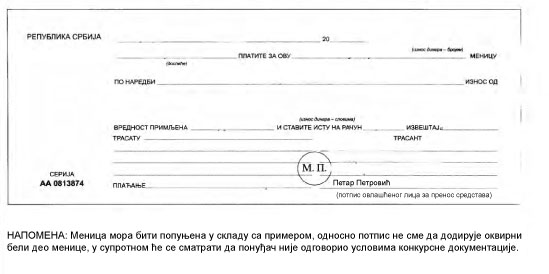 Назив наручиоца:Природно-математички факулет Универзитета у НишуСедиште наручиоца:Ниш, Вишеградска 33Матични број наручиоца:17267906ПИБ наручиоца:100668023Врста наручиоца:установа (категорија просвета-високо образовање)Интернет страница наручиоца:www.pmf.ni.ac.rs (линк јавне набавке)Е-маил адреса:javnenabavke@pmf.ni.ac.rsОсоба за контакт:Марија Стефановић, тел. 018/533-015, лок. 133, mail>javnenabavke@pmf.ni.ac.rs Особа за контакт (техничка спецификација):Марјан Ранђеловић, тел. 064/2520599, mail: hemija@gmail.com Р.брНазивЈ.м.Ценапо ј.м.без ПДВ-аколУкупнаценабез ПДВ-аПроизвођачимодел1.Dip coater Radna dužina 0-600mmMaksimalno opterećenje: 1.5 kgUkupna težina: 12 kgBrzina uranjanja i izvlačenja: 30 – 7200 mm/minVreme uranjanja: 0,5 sekundi do 100 satibroj ponavljanja: do 9 putadimenzije: 28 x 47 x 96 cmNapajanje: 100-240V 50-60Hz, 100WPreporuka: Bungard RDC15 ili odgovarajućeком1УКУПНА ЦЕНА БЕЗ ПДВ-аУКУПНА ЦЕНА БЕЗ ПДВ-аУКУПНА ЦЕНА БЕЗ ПДВ-аУКУПНА ЦЕНА БЕЗ ПДВ-аУКУПНА ЦЕНА БЕЗ ПДВ-аР.бр.НазивЈ.м.Ценапо ј.м.без ПДВ-аколУкупнаценабез ПДВ-аПроизвођачимодел1.Laboratorijska uljna vakuum pumpaDvostepena pumpaProtok minimum 75 L/minMaksimalni vakuum 2x 10-3 mbar ili jači vakuumKonekcija flanga /prirubnica DN(NW)16  Hladni rad pumpe  Ugrađen nepovratni ventilNivo buke maksimalno do 50 dBAKapacitet ulja od 1 do 1,2 LDimenzije maksimalno DxŠxV 500x200x250 mmSnaga motora 0,3- 0,5 KWU isporuku uključeno ulje za inicijalno punjenje pumpe, dihtung, stega i priključak za crevo, 1,5 m odgovarajućeg vakum creva  i kleme za stezanje crevaU isporuku uključen separator ulja sa "oil mist" filteromком1УКУПНА ЦЕНА БЕЗ ПДВ-аУКУПНА ЦЕНА БЕЗ ПДВ-аУКУПНА ЦЕНА БЕЗ ПДВ-аУКУПНА ЦЕНА БЕЗ ПДВ-аУКУПНА ЦЕНА БЕЗ ПДВ-аР.бр.НазивЈ.м.Ценапо ј.м.без ПДВ-аколУкупнаценабез ПДВ-аПроизвођачимодел1.Grejna mešalica sa postoljem i stegom, sa EU utikačemBrzina mešanja 100 do 1500 rpmGrejna ploča 135 mmTemperaturni opseg: od sobne do 340 ˚C,Snaga grejača 550WPreporuka: LLG Labware (šifra proizvoda 6263440) ili odgovarajuće ком1УКУПНА ЦЕНА БЕЗ ПДВ-аУКУПНА ЦЕНА БЕЗ ПДВ-аУКУПНА ЦЕНА БЕЗ ПДВ-аУКУПНА ЦЕНА БЕЗ ПДВ-аУКУПНА ЦЕНА БЕЗ ПДВ-аР.бр.НазивЈ.м.Ценапо ј.м.без ПДВ-аколУкупнаценабез ПДВ-аПроизвођачимодел1.PIPETETransferpette 10 – 100 μL tipa “BRAND” ili odogovarajućeком1УКУПНА ЦЕНА БЕЗ ПДВ-аУКУПНА ЦЕНА БЕЗ ПДВ-аУКУПНА ЦЕНА БЕЗ ПДВ-аУКУПНА ЦЕНА БЕЗ ПДВ-аУКУПНА ЦЕНА БЕЗ ПДВ-аР.бр.НазивЈ.м.Ценапо ј.м.без ПДВ-аколУкупнаценабез ПДВ-аПроизвођачимодел1.OxiTop за мерење биолошке потрошње кисеоника-Opseg određivanja do 400 000 mg/l BOD, -Memorija: 5 merenja po danu, 360 tačaka-99 dana grafičkih rezultata-Preporuka: Xylem Analytics Germany (WTW), (šifra proizvoda 209104) ili odgovarajućeком1УКУПНА ЦЕНА БЕЗ ПДВ-аУКУПНА ЦЕНА БЕЗ ПДВ-аУКУПНА ЦЕНА БЕЗ ПДВ-аУКУПНА ЦЕНА БЕЗ ПДВ-аУКУПНА ЦЕНА БЕЗ ПДВ-аР.бр.НазивЈ.м.Ценапо ј.м.без ПДВ-аколУкупнаценабез ПДВ-аПроизвођачимодел1.Флаше за мерење биолошке потрошње кисеоникаProbeflasche PF 45/1000Preporuka: Xylem Analytics Germany (WTW), (šifra proizvoda 209104) ili odgovarajućeком2УКУПНА ЦЕНА БЕЗ ПДВ-аУКУПНА ЦЕНА БЕЗ ПДВ-аУКУПНА ЦЕНА БЕЗ ПДВ-аУКУПНА ЦЕНА БЕЗ ПДВ-аУКУПНА ЦЕНА БЕЗ ПДВ-аР.бр.НазивЈ.м.Ценапо ј.м.без ПДВ-аколУкупнаценабез ПДВ-аПроизвођачимодел1.Vertikalni autoklavKontrola: Microprocesor PID Volumen komore (L): 50 Temperatura sterilizacije (°C): 110 to 123 Pritisak pri sterilizaciji na 121°C (kg/cm2) 1,1 do 1,2 Sigurnosna zaštita od pregrevanja/ Sigurnosni ventil za pritisak/ Zaštita od strujnog udara/ Alarm upozorenja za previsoku temperature, nisku temperature, neuspešnu sterilizaciju u nizak nivo vode Tajmer : 0 do 999 min. Broj korpi: 2 / 2 Dimenzije korpe (ØxH) (mm) 380x180 Unutrašnje dimenzije (mm) 400x458 Spoljašnje dimenzije (mm) 624x672x870 Ukupne dimenzije sa odvodnom komorom (W×D×H) (mm): 722x672x870 Napajanje (230V, 50/60Hz) 14.3Aком1УКУПНА ЦЕНА БЕЗ ПДВ-аУКУПНА ЦЕНА БЕЗ ПДВ-аУКУПНА ЦЕНА БЕЗ ПДВ-аУКУПНА ЦЕНА БЕЗ ПДВ-аУКУПНА ЦЕНА БЕЗ ПДВ-аР.бр.НазивЈ.м.Ценапо ј.м.без ПДВ-аколУкупнаценабез ПДВ-аПроизвођачимодел1.Digestor posebne namene dim. 160x80x250 cmRadna ploča kiselootporne keramičke pločice sa ugrađenom keramičkom kiselootpornom kadicom.
 -laboratorijska slavina za vodu u skladu sa EN13792
 - Osnova digestora metalno plastificirano postolje od čeličnih cevi dim. 30x30x2 mm.
 -Gornji deo digestora obostrano formirane melaminske ploče iznutra obložene Max compact pločama, 6 mm.
 - Vrata digestora klizna. Sigurnostno staklo u ramu od aluminijumskih profila.
 - Hauba digestora polipropilenska sa izvodom fi 250 zapriključivanjeventilacionogvoda.
 - Ispod ploče se nalazi element savratima. Materijal obostrano formirane melaminske ploče. - Digestor je opremljen sa tri monofazna priključka za struju smeštena van digestora.
-Ugrađen sakupljač kondenzata 
Kiselootporni ventilator za digestor. 
   - Protokfluida: Q = 1100 m3/h
    - Snaga motora: P = 0.55 kW
   - Brzina obrtanja: V = 1.450 o/min
   - D usisne grane= 250 mm
   - D potisne grane= 250 mm
 Montažni komplet
   - Konzolni nosač ventilatora
   - Kiselootporni ventilacioni vod prečnika 250 mm.
   - DM sklopka-bimetalna zaštita za trofazni elektromotorком2УКУПНА ЦЕНА БЕЗ ПДВ-аУКУПНА ЦЕНА БЕЗ ПДВ-аУКУПНА ЦЕНА БЕЗ ПДВ-аУКУПНА ЦЕНА БЕЗ ПДВ-аУКУПНА ЦЕНА БЕЗ ПДВ-аУКУПНА ЦЕНА СВИХ  ДОБАРА ДАТИХ У ТЕХНИЧКОЈ СПЕЦИФИКАЦИЈИЦ Е Н А(без урачунатог ПДВ-а)УКУПНА ЦЕНА СВИХ  ДОБАРА ДАТИХ У ТЕХНИЧКОЈ СПЕЦИФИКАЦИЈИ                                                                                                П.Д.В.   :  ____________________                                                                                              УКУПНО:  __________________                                                                                                П.Д.В.   :  ____________________                                                                                              УКУПНО:  __________________Назив подизвођачаНазив подизвођачаАдреса седишта  Адреса седишта  Матични број и ПИБ  Проценат укупне вредности набавке који ће понуђач поверити подизвођачу Проценат укупне вредности набавке који ће понуђач поверити подизвођачу Део предмета набавке који ће извршити преко подизвођача Део предмета набавке који ће извршити преко подизвођача Назив подизвођача Назив подизвођача Адреса седишта Адреса седишта Матични број и ПИБ Проценат укупне вредности набавке који ће понуђач поверити подизвођачу Проценат укупне вредности набавке који ће понуђач поверити подизвођачу Део предмета набавке који ће извршити преко подизвођача Део предмета набавке који ће извршити преко подизвођача Назив понуђача из групе понуђача-члана Назив понуђача из групе понуђача-члана Адреса седишта Адреса седишта Одговорна особа и контакт телефон Одговорна особа и контакт телефон Матични број и ПИБ Назив понуђача из групе понуђача-члана Назив понуђача из групе понуђача-члана Адреса седишта Адреса седишта Одговорна особа и контакт телефон Одговорна особа и контакт телефон Матични број и ПИБ УКУПНА ЦЕНА СВИХ  ДОБАРА ДАТИХ У ТЕХНИЧКОЈ СПЕЦИФИКАЦИЈИЦ Е Н А(без урачунатог ПДВ-а)УКУПНА ЦЕНА СВИХ  ДОБАРА ДАТИХ У ТЕХНИЧКОЈ СПЕЦИФИКАЦИЈИ                                                                                                П.Д.В.   :  ____________________                                                                                              УКУПНО:  __________________                                                                                                П.Д.В.   :  ____________________                                                                                              УКУПНО:  __________________Назив подизвођача Назив подизвођача Адреса седишта  Адреса седишта  Матични број и ПИБ  Проценат укупне вредности набавке који ће понуђач поверити подизвођачу Проценат укупне вредности набавке који ће понуђач поверити подизвођачу Део предмета набавке који ће извршити преко подизвођача Део предмета набавке који ће извршити преко подизвођача Назив подизвођача Назив подизвођача Адреса седишта Адреса седишта Матични број и ПИБ Проценат укупне вредности набавке који ће понуђач поверити подизвођачу Проценат укупне вредности набавке који ће понуђач поверити подизвођачу Део предмета набавке који ће извршити преко подизвођача Део предмета набавке који ће извршити преко подизвођача Назив понуђача из групе понуђача-члана Назив понуђача из групе понуђача-члана Адреса седишта Адреса седишта Одговорна особа и контакт телефон Одговорна особа и контакт телефон Матични број и ПИБ Назив понуђача из групе понуђача-члана Назив понуђача из групе понуђача-члана Адреса седишта Адреса седишта Одговорна особа и контакт телефон Одговорна особа и контакт телефон Матични број и ПИБ УКУПНА ЦЕНА СВИХ  ДОБАРА ДАТИХ У ТЕХНИЧКОЈ СПЕЦИФИКАЦИЈИЦ Е Н А(без урачунатог ПДВ-а)УКУПНА ЦЕНА СВИХ  ДОБАРА ДАТИХ У ТЕХНИЧКОЈ СПЕЦИФИКАЦИЈИ                                                                                                П.Д.В.   :  ____________________                                                                                              УКУПНО:  __________________                                                                                                П.Д.В.   :  ____________________                                                                                              УКУПНО:  __________________Назив подизвођача Назив подизвођача Адреса седишта  Адреса седишта  Матични број и ПИБ  Проценат укупне вредности набавке који ће понуђач поверити подизвођачу Проценат укупне вредности набавке који ће понуђач поверити подизвођачу Део предмета набавке који ће извршити преко подизвођача Део предмета набавке који ће извршити преко подизвођача Назив подизвођача Назив подизвођача Адреса седишта Адреса седишта Матични број и ПИБ Проценат укупне вредности набавке који ће понуђач поверити подизвођачу Проценат укупне вредности набавке који ће понуђач поверити подизвођачу Део предмета набавке који ће извршити преко подизвођача Део предмета набавке који ће извршити преко подизвођача Назив понуђача из групе понуђача-члана Назив понуђача из групе понуђача-члана Адреса седишта Адреса седишта Одговорна особа и контакт телефон Одговорна особа и контакт телефон Матични број и ПИБ Назив понуђача из групе понуђача-члана Назив понуђача из групе понуђача-члана Адреса седишта Адреса седишта Одговорна особа и контакт телефон Одговорна особа и контакт телефон Матични број и ПИБ УКУПНА ЦЕНА СВИХ  ДОБАРА ДАТИХ У ТЕХНИЧКОЈ СПЕЦИФИКАЦИЈИЦ Е Н А(без урачунатог ПДВ-а)УКУПНА ЦЕНА СВИХ  ДОБАРА ДАТИХ У ТЕХНИЧКОЈ СПЕЦИФИКАЦИЈИ                                                                                                П.Д.В.   :  ____________________                                                                                              УКУПНО:  __________________                                                                                                П.Д.В.   :  ____________________                                                                                              УКУПНО:  __________________Назив подизвођача Назив подизвођача Адреса седишта  Адреса седишта  Матични број и ПИБ  Проценат укупне вредности набавке који ће понуђач поверити подизвођачу Проценат укупне вредности набавке који ће понуђач поверити подизвођачу Део предмета набавке који ће извршити преко подизвођача Део предмета набавке који ће извршити преко подизвођача Назив подизвођача Назив подизвођача Адреса седишта Адреса седишта Матични број и ПИБ Проценат укупне вредности набавке који ће понуђач поверити подизвођачу Проценат укупне вредности набавке који ће понуђач поверити подизвођачу Део предмета набавке који ће извршити преко подизвођача Део предмета набавке који ће извршити преко подизвођача Назив понуђача из групе понуђача-члана Назив понуђача из групе понуђача-члана Адреса седишта Адреса седишта Одговорна особа и контакт телефон Одговорна особа и контакт телефон Матични број и ПИБ Назив понуђача из групе понуђача-члана Назив понуђача из групе понуђача-члана Адреса седишта Адреса седишта Одговорна особа и контакт телефон Одговорна особа и контакт телефон Матични број и ПИБ УКУПНА ЦЕНА СВИХ  ДОБАРА ДАТИХ У ТЕХНИЧКОЈ СПЕЦИФИКАЦИЈИЦ Е Н А(без урачунатог ПДВ-а)УКУПНА ЦЕНА СВИХ  ДОБАРА ДАТИХ У ТЕХНИЧКОЈ СПЕЦИФИКАЦИЈИ                                                                                                П.Д.В.   :  ____________________                                                                                              УКУПНО:  __________________                                                                                                П.Д.В.   :  ____________________                                                                                              УКУПНО:  __________________Назив подизвођача Назив подизвођача Адреса седишта  Адреса седишта  Матични број и ПИБ  Проценат укупне вредности набавке који ће понуђач поверити подизвођачу Проценат укупне вредности набавке који ће понуђач поверити подизвођачу Део предмета набавке који ће извршити преко подизвођача Део предмета набавке који ће извршити преко подизвођача Назив подизвођача Назив подизвођача Адреса седишта Адреса седишта Матични број и ПИБ Проценат укупне вредности набавке који ће понуђач поверити подизвођачу Проценат укупне вредности набавке који ће понуђач поверити подизвођачу Део предмета набавке који ће извршити преко подизвођача Део предмета набавке који ће извршити преко подизвођача Назив понуђача из групе понуђача-члана Назив понуђача из групе понуђача-члана Адреса седишта Адреса седишта Одговорна особа и контакт телефон Одговорна особа и контакт телефон Матични број и ПИБ Назив понуђача из групе понуђача-члана Назив понуђача из групе понуђача-члана Адреса седишта Адреса седишта Одговорна особа и контакт телефон Одговорна особа и контакт телефон Матични број и ПИБ УКУПНА ЦЕНА СВИХ  ДОБАРА ДАТИХ У ТЕХНИЧКОЈ СПЕЦИФИКАЦИЈИЦ Е Н А(без урачунатог ПДВ-а)УКУПНА ЦЕНА СВИХ  ДОБАРА ДАТИХ У ТЕХНИЧКОЈ СПЕЦИФИКАЦИЈИ                                                                                                П.Д.В.   :  ____________________                                                                                              УКУПНО:  __________________                                                                                                П.Д.В.   :  ____________________                                                                                              УКУПНО:  __________________Назив подизвођача Назив подизвођача Адреса седишта  Адреса седишта  Матични број и ПИБ  Проценат укупне вредности набавке који ће понуђач поверити подизвођачу Проценат укупне вредности набавке који ће понуђач поверити подизвођачу Део предмета набавке који ће извршити преко подизвођача Део предмета набавке који ће извршити преко подизвођача Назив подизвођача Назив подизвођача Адреса седишта Адреса седишта Матични број и ПИБ Проценат укупне вредности набавке који ће понуђач поверити подизвођачу Проценат укупне вредности набавке који ће понуђач поверити подизвођачу Део предмета набавке који ће извршити преко подизвођача Део предмета набавке који ће извршити преко подизвођача Назив понуђача из групе понуђача-члана Назив понуђача из групе понуђача-члана Адреса седишта Адреса седишта Одговорна особа и контакт телефон Одговорна особа и контакт телефон Матични број и ПИБ Назив понуђача из групе понуђача-члана Назив понуђача из групе понуђача-члана Адреса седишта Адреса седишта Одговорна особа и контакт телефон Одговорна особа и контакт телефон Матични број и ПИБ УКУПНА ЦЕНА СВИХ  ДОБАРА ДАТИХ У ТЕХНИЧКОЈ СПЕЦИФИКАЦИЈИЦ Е Н А(без урачунатог ПДВ-а)УКУПНА ЦЕНА СВИХ  ДОБАРА ДАТИХ У ТЕХНИЧКОЈ СПЕЦИФИКАЦИЈИ                                                                                                П.Д.В.   :  ____________________                                                                                              УКУПНО:  __________________                                                                                                П.Д.В.   :  ____________________                                                                                              УКУПНО:  __________________Назив подизвођача Назив подизвођача Адреса седишта  Адреса седишта  Матични број и ПИБ  Проценат укупне вредности набавке који ће понуђач поверити подизвођачу Проценат укупне вредности набавке који ће понуђач поверити подизвођачу Део предмета набавке који ће извршити преко подизвођача Део предмета набавке који ће извршити преко подизвођача Назив подизвођача Назив подизвођача Адреса седишта Адреса седишта Матични број и ПИБ Проценат укупне вредности набавке који ће понуђач поверити подизвођачу Проценат укупне вредности набавке који ће понуђач поверити подизвођачу Део предмета набавке који ће извршити преко подизвођача Део предмета набавке који ће извршити преко подизвођача Назив понуђача из групе понуђача-члана Назив понуђача из групе понуђача-члана Адреса седишта Адреса седишта Одговорна особа и контакт телефон Одговорна особа и контакт телефон Матични број и ПИБ Назив понуђача из групе понуђача-члана Назив понуђача из групе понуђача-члана Адреса седишта Адреса седишта Одговорна особа и контакт телефон Одговорна особа и контакт телефон Матични број и ПИБ УКУПНА ЦЕНА СВИХ  ДОБАРА ДАТИХ У ТЕХНИЧКОЈ СПЕЦИФИКАЦИЈИЦ Е Н А(без урачунатог ПДВ-а)УКУПНА ЦЕНА СВИХ  ДОБАРА ДАТИХ У ТЕХНИЧКОЈ СПЕЦИФИКАЦИЈИ                                                                                                П.Д.В.   :  ____________________                                                                                              УКУПНО:  __________________                                                                                                П.Д.В.   :  ____________________                                                                                              УКУПНО:  __________________Назив подизвођачаНазив подизвођачаАдреса седишта  Адреса седишта  Матични број и ПИБ  Проценат укупне вредности набавке који ће понуђач поверити подизвођачу Проценат укупне вредности набавке који ће понуђач поверити подизвођачу Део предмета набавке који ће извршити преко подизвођача Део предмета набавке који ће извршити преко подизвођача Назив подизвођача Назив подизвођача Адреса седишта Адреса седишта Матични број и ПИБ Проценат укупне вредности набавке који ће понуђач поверити подизвођачу Проценат укупне вредности набавке који ће понуђач поверити подизвођачу Део предмета набавке који ће извршити преко подизвођача Део предмета набавке који ће извршити преко подизвођача Назив понуђача из групе понуђача-члана Назив понуђача из групе понуђача-члана Адреса седишта Адреса седишта Одговорна особа и контакт телефон Одговорна особа и контакт телефон Матични број и ПИБ Назив понуђача из групе понуђача-члана Назив понуђача из групе понуђача-члана Адреса седишта Адреса седишта Одговорна особа и контакт телефон Одговорна особа и контакт телефон Матични број и ПИБ Р. бр.Референтни корисник/наручилацЛице за контакт/телефонКоличина/година1.2.3.4.5.6.7.8.9.10.Укупна количина продатих и испоручених уређаја у 2015, 2016 и 2017 год.Укупна количина продатих и испоручених уређаја у 2015, 2016 и 2017 год.Укупна количина продатих и испоручених уређаја у 2015, 2016 и 2017 год.